Gmina Wiązownicaul. Warszawska 15, 37-522 Wiązownica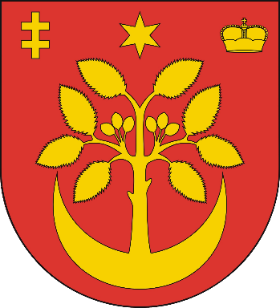 SPECYFIKACJA ISTOTNYCH WARUNKÓW ZAMÓWIENIAw postępowaniu o udzielenie zamówienia publicznego prowadzonego w trybie przetargu nieograniczonego o wartości równej lub większej od kwot określonych w przepisach wydanych na podstawie art. 11 ust. 8 ustawy z dnia 29 stycznia 2004 r. - Prawo zamówień publicznych (tekst jedn.: Dz. U. z 2019 r. poz. 1843 ze zm.) zwanej dalej w skrócie „Pzp” Przetarg nieograniczony pn.
„Odbiór, transport i zagospodarowanie odpadów komunalnych od właścicieli nieruchomości zamieszkałych z terenu Gminy Wiązownica”Zatwierdzam:Wójt Gminy WiązownicaMarian Jerzy Ryznar……………………………………………………………(podpis na oryginale)Wiązownica, 23.07.2020 r.SPIS TREŚCI:Rozdział I	Informacje ogólne i wprowadzająceRozdział II 	Opis przedmiotu zamówieniaRozdział III	Termin i miejsce wykonania zamówieniaRozdział IV	Warunki udziału w postępowaniuRozdział V	Informacja o podwykonawcachRozdział VI	Wykaz dokumentów składających się na ofertę oraz oświadczeń składanych przez Wykonawcę w celu wstępnego potwierdzenia, że nie podlega on wykluczeniu oraz spełnia warunki udziału w postępowaniuRozdział VII	Wykaz oświadczeń lub dokumentów składanych przez Wykonawcę 
w postępowaniu na wezwanie Zamawiającego, w celu potwierdzenia braku podstaw do wykluczenia oraz spełnienia warunków udziału w postępowaniuRozdział VIII	Przesłanki do wykluczenia Wykonawcy z postępowania, o których mowa w art. 24 ust. 5Rozdział IX	Informacja o sposobie porozumiewania się z Wykonawcami oraz przekazywania oświadczeń i dokumentówRozdział X	Osoby uprawnione do porozumiewania się z WykonawcamiRozdział XI	WadiumRozdział XII	Termin związania z ofertąRozdział XIII	Opis sposobu przygotowania ofertyRozdział XIV	Miejsce oraz termin składania i otwarcia ofertRozdział XV	Opis sposobu obliczania cenyRozdział XVI	Opis kryteriów, którymi Zamawiający będzie się kierował przy wyborze oferty, wraz z podaniem znaczenia tych kryteriów i sposobu oceny ofertRozdział XVII	Informacja o formalnościach jakie powinny zostać dopełnione po wyborze oferty     w celu zawarcia umowy w sprawie zamówienia publicznegoRozdział XVIII	Zabezpieczenie należytego wykonania umowyRozdział XIX	Istotne dla stron postanowienia, które zostaną wprowadzone do treści zawieranej umowy - Wzór umowy o wykonanie zamówienia publicznego oraz warunki zmiany umowy Rozdział XX	Środki ochrony prawnejRozdział XXI	Klauzula informacyjna – art. 13 RODO o przetwarzaniu danych osobowych w celu związanym z postępowaniem o udzielenie zamówienia publicznegoRozdział XXII	Postanowienia końcoweRozdział IInformacje ogólne i wprowadzające  Dane Zamawiającego:        	Nazwa				Gmina Wiązownica  Adres			           	Urząd Gminy w Wiązownicy  	ul. Warszawska 15, 37-522 Wiązownica  	woj. podkarpackiepowiat jarosławskiTelefon 			tel.  + 48 (16) 622 36 31Faks 				fax. + 48 (16) 622 36 32Poczta elektroniczna		sekretariat@wiazownica.comNIP Gminy			792 20 31 567REGON Gminy		650900364Strona internetowa		www.wiazownica.comBIP 				bip.wiazownica.comLink  do profilu nabywcy:	https://platformazakupowa.pl/wiazownicaZnak (numer referencyjny) postepowania 			IZ.271.8.2020 Uwaga: w korespondencji kierowanej do Zamawiającego należy posługiwać się tym znakiemGmina Wiązownica, reprezentowana przez Wójta Gminy, zwana dalej Zamawiającym zaprasza do składania ofert w postępowaniu prowadzonym w trybie przetargu nieograniczonego o szacunkowej wartości równej lub większej od kwot określonych w przepisach wydanych na podstawie art. 11 ust. 8 ustawy z dnia 29 stycznia 2004 r. - Prawo zamówień publicznych (tekst jedn.: Dz. U. z 2019 r. poz. 1843 ze zm.) zwanej dalej w skrócie „Pzp”. Przedmiotem postępowania jest udzielenie zamówienia na realizację usługi polegającej na  odbiorze, transporcie i  zagospodarowaniu odpadów komunalnych od właścicieli nieruchomości zamieszkałych z terenu Gminy Wiązownica.Ofertę może złożyć osoba fizyczna, osoba prawna lub jednostka organizacyjna nie posiadająca  osobowości prawnej oraz podmioty te występujące wspólnie, o ile spełniają warunki określone w ustawie Prawo zamówień publicznych oraz w niniejszej specyfikacji istotnych warunków zamówienia, zwaną dalej specyfikacją lub w skrócie SIWZ.Postępowanie zostanie przeprowadzone na podstawie ustawy z dnia 29 stycznia 2004 r. Prawo zamówień publicznych, przepisów wykonawczych wydanych na jej podstawie, tj.1.5.1 	Rozporządzenie Prezesa Rady Ministrów z dnia 16 grudnia 2019 r. w sprawie kwot wartości zamówień oraz konkursów, od których jest uzależniony obowiązek przekazywania ogłoszeń Urzędowi Publikacji Unii Europejskiej (Dz. U. z 2019 r., poz. 2450).Rozporządzenie Prezesa Rady Ministrów z dnia 18 grudnia 2019 r. w sprawie średniego kursu złotego w stosunku do euro stanowiącego podstawę przeliczania wartości zamówień publicznych (Dz. U. z 2019 r. poz. 2453).Rozporządzenie Ministra Rozwoju z dnia 26 lipca 2016 r. w sprawie rodzajów dokumentów, jakich może żądać zamawiający od wykonawcy w postępowaniu o udzielenie zamówienia (Dz. U. z 2016 r. poz. 1126 ze zm.).Rozporządzenie Ministra Rozwoju z dnia 26 lipca 2016 r. w sprawie protokołu postępowania o udzielenie zamówienia publicznego (Dz. U. z 2016 r., poz. 1128).Ustawa z dnia 23 kwietnia 1964 r. - Kodeks cywilny (t.j. Dz. U. z 2019 r, poz. 1145 ze zm.).Zamawiający nie dopuszcza możliwości składania ofert wariantowych.Zamawiający nie przewiduje się udzielenia zamówień , o których mowa w art. 67 ust. 1 pkt. 6 i 7 lub art. 134 ust. 6 pkt. 3 ustawy Pzp.Zamawiający nie przewiduje zawarcia umowy ramowej.Zamawiający nie przewiduje rozliczeń w walutach obcych. Rozliczenia pomiędzy Zamawiającym a Wykonawcą prowadzone będą wyłącznie w polskich złotych.Zamawiający nie przewiduje wyboru najkorzystniejszej oferty przy zastosowaniu aukcji elektronicznej ani dynamicznego systemu zakupów.Zamawiający nie przewiduje zwrotu kosztów udziału w postępowaniu.Zamawiający nie przewiduje udzielenia zaliczek na poczet wykonania zamówienia.Postępowanie o udzielenie zamówienia publicznego prowadzone będzie w języku polskim.Wykonawca może złożyć tylko jedną ofertę zgodnie z art. 82 ustawy Pzp.Wykonawca, który złożył najkorzystniejszą ofertę, zobowiązany jest do zawarcia umowy w terminie i miejscu wyznaczonym przez Zamawiającego.Zamawiający nie określa wymagań, o których mowa w art. 29 ust. 4 Pzp. Zamawiający nie określa wymogów lub możliwości złożenia ofert w postaci katalogów elektronicznych lub dołączenia katalogów elektronicznych do oferty, w sytuacji określonej w art. 10a ust. 2 ustawy Pzp.Zamawiający nie określa w opisie przedmiotu zamówienia standardów jakościowych, o których mowa w art. 91 ust. 2a ustawy Pzp.Zamawiający nie zastrzega obowiązku osobistego wykonania kluczowych części zamówienia przez Wykonawcę.Ogłoszenie  o  zamówieniu  zostało  przekazane do publikacji w Dzienniku Urzędowym Unii Europejskiej w dniu 23.07.2020 r.  i opublikowane w DUUE pod nr 2020/S 144-354845 1.20  Specyfikacja  istotnych  warunków  zamówienia zostanie  udostępniona  od   dnia publikacji ogłoszenia o zamówieniu w Dzienniku Urzędowym  Unii Europejskiej na: stronie  internetowej  Urzędu pod adresem: www.bip.wiazownica.com,    tablicy ogłoszeń w miejscu publicznie dostępnym w siedzibie Zamawiającego, na profilu nabywcy: https://platformazakupowa.pl/wiazownica    UWAGA: Zamawiający informuje, że postępowanie prowadzone będzie zgodnie z uregulowaniami określonymi w art. 24aa  ustawy Pzp. wg. tzw. „ procedury odwróconej”. Oznacza to, że zamawiający, w prowadzonym postępowaniu w trybie przetargu nieograniczonego, najpierw  dokona oceny złożonych ofert pod kątem przesłanek, określonych w art. 89 ust. 1 ustawy Pzp. (odrzucenia oferty), oraz kryteriów oceny ofert opisanych w SIWZ, a następnie w odniesieniu do wykonawcy, którego oferta została oceniona jako najkorzystniejsza, dokona oceny podmiotowej wykonawcy, wzywając wykonawcę do przedłożenia oświadczeń lub dokumentów w trybie art. 26 ust. 1  ustawy Pzp. na potwierdzenie, czy wykonawca nie podlega wykluczeniu oraz spełnia warunki udziału w postępowaniu.Rozdział IIOpis przedmiotu zamówienia2.1 	Przedmiotem zamówienia jest systematyczny odbiór, transport oraz zagospodarowanie odpadów komunalnych z nieruchomości zamieszkałych położonych na terenie  Gminy Wiązownica w sposób zapewniający osiągnięcie przez gminę odpowiednich poziomów recyklingu, przygotowania do ponownego użycia i odzysku innymi metodami oraz ograniczenie masy odpadów komunalnych ulegających biodegradacji przekazywanych do składowania.2.2 	Przedmiot zamówienia należy realizować z uwzględnieniem uregulowań prawnych zawartych w następujących aktach:Ustawa z dnia 13 września 1996r. o utrzymaniu czystości i porządku w gminach (tj. Dz.U. z 2018 r. poz. 1454 ze zm.),Uchwała Nr XXVIII/413/16 Sejmiku Województwa Podkarpackiego z dnia 30 maja 2016 r. w sprawie zmiany Uchwały Nr XXIV/410/12 Sejmiku Województwa Podkarpackiego  z dnia 27 sierpnia 2012r. w sprawie wykonania Planu Gospodarki Odpadami dla Województwa Podkarpackiego.Rozporządzenie Ministra Środowiska z dnia 26 lipca 2018r. w sprawie wzorów sprawozdań o odebranych i zebranych odpadach komunalnych, odebranych nieczystościach ciekłych oraz realizacji zadań z zakresu gospodarki odpadami komunalnymi (Dz. U. z 2018r. poz. 1627 ze zm.),Rozporządzenie Ministra Środowiska z dnia 14 grudnia 2016r. w sprawie poziomów recyklingu, przygotowania do ponownego użycia i odzysku innymi metodami niektórych frakcji odpadów komunalnych (Dz. U. z 2016r. poz. 2167 ze zm.),Rozporządzenie Ministra Środowiska z dnia 15 grudnia 2017r. w sprawie poziomów ograniczenia masy odpadów komunalnych ulegających biodegradacji przekazanych do składowania oraz sposobu obliczania poziomu ograniczania masy tych odpadów (Dz. U. z 2017r. poz. 2412 ze zm.),Rozporządzenie Ministra Środowiska z dnia 11 stycznia 2013r. w sprawie szczegółowych wymagań w zakresie odbierania odpadów komunalnych od właścicieli nieruchomości (Dz. U. z 2013r. poz. 122),Ustawa z dnia 27 kwietnia 2001r. Prawo ochrony środowiska (tj. Dz. U. z 2018r. poz. 799 ze zm.), Ustawa z dnia 14 grudnia 2012r. o odpadach (tj. Dz. U. z 2018r. poz. 992 ze zm.), Uchwała Nr XXIII/158/2016 Rady Gminy Wiązownica z dnia  2 sierpnia 2016 r. w sprawie regulaminu utrzymania czystości i porządku na terenie Gminy Wiązownica, Uchwała Nr XXIII/157/2016 Rady Gminy Wiązownica z dnia 2 sierpnia 2016 r. w sprawie szczegółowego sposobu i zakresu świadczenia usług w zakresie odbierania odpadów komunalnych od właścicieli nieruchomości na terenie Gminy Wiązownica i zagospodarowania tych odpadów.2.3. 	Odbiorem i zagospodarowanie zostaną objęte następujące rodzaje odpadów:- odpady niesegregowane zmieszane o kodzie 20 03 01- papier i tektura o kodzie 20 01 01- meble i inne odpady wielkogabarytowe o kodzie 20 03 07- odpady zielone oraz odpady ulegające biodegradacji o kodzie 20 02 01- opakowania ze szkła o kodzie 15 01 07            - opakowania z papieru i tektury o kodzie 15 01 01- opakowania z tworzyw sztucznych o kodzie 15 01 02 - zużyte urządzenia elektryczne o kodzie 20 01 35 i 20 01 36-  zużyte opony o kodzie 16 01 03- zużyte baterie i akumulatory o kodzie 20 01 34- zużyty sprzęt elektryczny i elektroniczny (świetlówki, żarówki) o kodzie 20 01 36,   	  20 01 21,  20 01 23- odpady budowlane (gruz, beton) o kodzie 17 01 01- zmieszane odpady betonu, gruzu, odpady materiałów ceramicznych o elementy   	  wyposażenia o kodzie 17 01 07- opakowania wielomateriałowe, metal, tworzywa sztuczne o kodzie 15 01 06- zużyte opakowania po środkach ochrony roślin, rozpuszczalniki farby, lakiery,   	  opakowania po farbach i lakierach, kwasy, alkalia,    lampy fluoroscencyjne, oleje,    	  tłuszcze, przeterminowane leki.2.4    Podział zamówienia na części:Zamawiający nie przewiduje  podziału zamówienia na odrębne części. Wykonawca musi złożyć ofertę obejmującą cały przedmiot zamówienia.2.5    Odbiór   odpadów   komunalnych   z   nieruchomości   na   których    zamieszkują             mieszkańcy  Gminy Wiązownica  obejmuje:Odbiór i zagospodarowanie odpadów stałych pochodzących z gospodarstw domowych.Odbiór odpadów segregowanych w tym odpadów ulegających biodegradacji. Odbiór przedmiotów wielkogabarytowych, sprzętu elektrycznego i elektronicznego, zużytych opon, odpadów budowlanych i rozbiórkowych,. 	   2.5.4	Dostarczenie do gospodarstw domowych worków do selektywnej zbiórki odpadów:		- koloru zielonego na szkło-120 l,		- koloru niebieskiego na papier tekturę– 120 l,		- koloru żółtego na tworzywa sztuczne, metale i opakowania wielomateriałowe                         120 l ,		- koloru brązowego na odpady ulegające biodegradacji i odpady zielone –120l      2.5.5     	Odbiór niebezpiecznych odpadów komunalnych tj. rozpuszczalniki,  kwasy, alkalia, lampy fluoroscencyjne, oleje tłuszcze, farby, tusze, baterie i akumulatory.2.5.6 	Wykonawca   będzie zobowiązany do odbioru odpadów z PSZOK na zgłoszenie telefoniczne. 2.5.7 	Wyposażenie PSZOK w odpowiednie pojemniki  leży po stronie Wykonawcy. Punkt ma umożliwić odbiór odpadów  zbieranych selektywnie, w szczególności odpadów niebezpiecznych, np.  przeterminowane lekarstwa, zużyte baterie, akumulatory, świetlówki, opakowania po farbach, sprzęt elektryczny i elektroniczny, odpady wielkogabarytowe, opony. PSZOK winien zostać wyposażony w odpowiednie kontenery i pojemniki umożliwiające selektywną zbiórkę wszystkich frakcji, powinny być odpowiednio oznakowane dla odpowiednich frakcji. PSZOK jest zlokalizowany na terenie oczyszczalni ścieków w miejscowości Wiązownica.     		Wykonawca wyposaży PSZOK w następujące  kontenery i pojemniki:Kp 7 -  zużyte  opony,Kp 7 -  zużyty sprzęt elektryczny i elektroniczny, świetlówki, zużyte baterie i akumulatory,Poj.  -  przeterminowane leki i chemikalia,Poj.  -  opakowania po środkach ochrony roślin,Kp 7 -  zimny popiół, żużel,Poj.  -  papier, tektura, tworzywa sztuczne, metale. Odpady budowlane i wielkogabarytowe będą składowane luzem.2.5.8 	Obowiązkiem Wykonawcy będzie zagospodarowanie odebranych z PSZOK w Wiązownicy odpadów poprzez przekazanie ich do odzysku lub unieszkodliwienia.           UWAGA: Do  Punktu   Selektywnej   Zbiórki   Odpadów  Komunalnych  nie                            będzie można oddawać  odpadów  zmieszanych.Częstotliwość odbioru odpadów z  PSZOK  -  wg. potrzeb na telefoniczne zgłoszenie, nie częściej jednak niż 1 raz na kwartał.2.6  	Odbiór odpadów z nieruchomości na których zamieszkują mieszkańcy2.6.1 	Na terenie gminy Wiązownica obowiązywać będzie system mieszany (pojemnikowy i  workowy) zbiórki zmieszanych odpadów komunalnych oraz system workowy na odpady segregowane.2.6.2 	Odpady komunalne segregowane i niesegregowane powinny być zbierane w systemie indywidualnym „u źródła" w pojemnikach lub workach foliowych  do tego celu przeznaczonych  o odpowiedniej wytrzymałości zapewniającej bezpieczny z punktu widzenia technicznego i sanitarnego transportu.	 Wykonawca jest zobowiązany dotrzeć do osób wytwarzających odpady lub do miejsc ich gromadzenia i zebrać wszystkie odpady zgromadzone w pojemnikach lub workach.2.6.3 	Odbiór odpadów zmieszanych i segregowanych od mieszkańców gminy  prowadzony będzie według harmonogramu opracowanego  przez Wykonawcę wyłonionego w drodze przetargu  i uzgodnionego z  Zamawiającym z częstotliwością jeden raz w miesiącu.  Powyższy harmonogram Wykonawca przekaże Zamawiającemu w terminie 14 dni od podpisania Umowy.2.6.4 	Wykonawca jest zobowiązany do odbioru odpadów komunalnych w terminach wynikających z  przyjętego  harmonogramu odbioru, niezależnie od warunków atmosferycznych, pojazdami przystosowanymi do odbioru poszczególnych frakcji odpadów oraz w sposób wykluczający mieszanie odpadów segregowanych. 2.6.5 	W sytuacjach nadzwyczajnych (jak np. nieprzejezdność lub zamkniecie drogi), gdy nie jest możliwa realizacja usługi zgodnie z umową, sposób i termin odbioru odpadów będzie każdorazowo uzgadniany pomiędzy Zamawiającym i Wykonawcą i może  polegać na wyznaczeniu zastępczych miejsc gromadzenia odpadów przez właścicieli nieruchomości, oraz innych terminów ich odbioru. W takich przypadkach Wykonawcy nie przysługuje dodatkowe wynagrodzenie.2.6.6 	Wykonawca zobowiązany jest do odbierania odpadów w sposób zapewniający utrzymanie  odpowiedniego stanu sanitarnego, w szczególności zapobiegania wysypywaniu się odpadów z pojemników i worków podczas dokonywania odbioru.              Szczegółowy opis przedmiotu zamówienia zawiera rozdział II SIWZ – opis przedmiotu zamówienia.2.7     	Odpady  odbierane bezpośrednio z nieruchomości  na indywidualne   zgłoszenie i za          	dodatkową opłatą 2.7.1 	Zamawiający  informuje, że dodatkowo  Wykonawca będzie zobowiązany do zapewnienia  odbioru  odpadów segregowanych i zmieszanych,  zbieranych w systemie   indywidualnym  „u    źródła” w pojemnikach lub workach foliowych do tego celu przeznaczonych wszystkim, którzy zgłoszą taką  konieczność.2.7.2 		Dodatkową usługą odbioru odpadów komunalnych segregowanych i zmieszanych na indywidualne zgłoszenie, objęty zostanie teren  wyłącznie miejscowości Szówsko – Krzyżówka,   dla niżej wymienionych  ulic:    		- Szówsko ul. A. Chmielowskiego   		- Szówsko oś. Milenijne    		- Szówsko ul. Kwiatowa    		- Szówsko ul. Ogrodowa    		- Szówsko ul. Sadowa    		- Szówsko ul. ZamojskaOdbiorem odpadów z  tego terenu objętych zostanie ok. 50 indywidualnych gospodarstw domowych. 2.7.3 	Szczegółowy wykaz  nieruchomości  objętych dodatkowym odbiorem odpadów zostanie   sporządzony przez Wykonawcę na podstawie  indywidualnych zgłoszeń  właścicieli nieruchomości.  Podstawę do wykonania dodatkowej usługi stanowić będzie umowa  zawarta pomiędzy właścicielem nieruchomości a Wykonawcą świadczącym usługi  odbioru odpadów. Odpłatność za dodatkową indywidualną usługę  odbioru odpadów, ponosił będzie właściciel nieruchomości.  Wysokość opłaty nie może przekraczać stawek jednostkowych, stanowiących podstawę wyceny oferty.2.8    	Odbiór  i  zagospodarowanie  odpadów   niesegregowanych  pochodzących            	z gospodarstw domowych 2.8.1 	Zmieszane odpady komunalne gromadzone będą w pojemnikach metalowych lub PCV o   poj. 110 - , bądź też w workach foliowych w kolorze czarnym o poj. również 120 l.     Dopuszcza się zbieranie odpadów komunalnych zmieszanych w workach, w sytuacji  gdy   ilość wytworzonych w danym gospodarstwie odpadów zmieszanych przekracza pojemność pojemnika   przeznaczonego na ten rodzaj odpadów lub gdy nieruchomość zamieszkuje jedna osoba.2.8.2 	Jeżeli  w  toku  realizacji  zamówienia  nastąpi  uszkodzenie  lub  zniszczenie  pojemnika     wynikłe  z   winy  Wykonawcy,  jego  naprawienie  i  doprowadzenie  do  stanu poprzedniego  należy do Wykonawcy. 2.8.3 	Wykonawca winien zapewnić kontakt telefoniczny  w godzinach 730 – 1400 celem nadzorowania przez Zamawiającego odbierania odpadów. 	2.8.4  	Częstotliwość odbioru  odpadów zmieszanych - 1 raz w miesiącu,  2.9  	Odbieranie odpadów segregowanych w tym odpadów ulegających biodegradacji 		2.9.1 	Selektywnie zbierane odpady komunalne, Selektywna zbiórka odpadów komunalnych na terenie gminy Wiązownica będzie się odbywać  w systemie workowym. Wykonawca zobowiązany jest do odbioru wszystkich odpadów zmieszanych oraz selektywnie zebranych. W przypadku stwierdzenia niewłaściwej segregacji Wykonawca przyjmuje te odpady jako zmieszane. Przed zakwalifikowaniem odpadów selektywnych do zmieszanych w wypadku niedopełnienia przez właściciela nieruchomości obowiązku w zakresie selektywnego zbierania odpadów komunalnych, Wykonawca sporządza na tę okoliczność dokumentację np. oświadczenie, dokumentację fotograficzną, zeznanie świadka i przekazuje Zamawiającemu. Uchylanie się od obowiązku zgłaszania Zamawiającemu informacji dotyczącej zaistniałych nieprawidłowości w sposobie segregacji odpadów będzie stanowić naruszenie postanowień umowy. 2.9.2 	Wprowadza się następujące rodzaje worków:- koloru zielonego na szkło,- koloru niebieskiego na papier tekturę,  opakowania wielomateriałowe,- koloru żółtego na tworzywa sztuczne, metale, opakowania wielomateriałowe,- koloru brązowego na odpady ulegające biodegradacji i odpady zielone,- koloru czarnego na odpady niesegregowane (zmieszane),	      2.9.3 	Wykonawca zobowiązany jest przekazać komplet worków do pierwszego odbioru selektywnie zebranych odpadów komunalnych dla każdego właściciela nieruchomości. Przy każdorazowym odbiorze odpadów selektywnie zbieranych Wykonawca wyposaży właścicieli nieruchomości, od których odebrano ww. odpady w worki, w takiej samej ilości i rodzaju jakie zostały odebrane. Wykonawca  zobowiązany jest w cenie oferty uwzględnić również cenę  worków do selektywnej zbiórki odpadów.2.9.4	Częstotliwość odbioru  odpadów segregowanych - 1 raz w miesiącu		2.9.5 	Odpady ulegające biodegradacji i odpady zielone Odbiór odpadów ulegających biodegradacji na terenie zabudowy jednorodzinnej będzie się odbywać w systemie workowym (worek w kolorze brązowym )  2.9.6 	Częstotliwość wywozu worków do odbioru odpadów ulegających biodegradacji: 1 raz  w miesiącu – w miesiącach od września do października. 2.10   	Odbieranie  przedmiotów   wielkogabarytowych,  sprzętu   elektrycznego  i elektronicznego,  zużytych opony2.10.1 	Odpady wielkogabarytowe,  opony,  zużyty sprzęt elektryczny i elektroniczny. Odbiór odpadów wielkogabarytowych i zużytego sprzętu elektrycznego i elektronicznego odbywać się będzie bezpośrednio „u źródła” sprzed posesji właścicieli nieruchomości, na których zamieszkują mieszkańcy. 2.10.2 	Częstotliwość odbioru odpadów wielkogabarytowych, zużyte  opony i zużytego sprzętu elektrycznego i elektronicznego – 1 x w trakcie obowiązywania umowy. 2.11     Wymagania dotyczące transportu odpadów komunalnych2.11.1 	Wykonawca zobowiązany jest  przez cały okres obowiązywania umowy dysponować pojazdami w niezbędnej ilości do prawidłowej realizacji przedmiotu umowy, przystosowanymi do odbioru poszczególnych typów odpadów, w sposób wykluczający mieszanie się odpadów, w szczególności winien dysponować pojazdami specjalistycznymi przystosowanymi do odbioru zmieszanych odpadów komunalnych, odpadów zebranych selektywnie oraz pozostałych odpadów określonych w opisie przedmiotu zamówienia.2.11.2 	Zamawiający nie dopuszcza możliwości odbioru odpadów komunalnych wspólnie z innymi  odpadami pochodzącymi od właścicieli nieruchomości niezamieszkałych. Wykonawca zobowiązany jest do przekazania transportowanych odpadów do instalacji przetwarzania odpadów komunalnych. Przekazanie odpadów należy udokumentować zamawiającemu  na podstawie protokołu w okresach miesięcznych. Kartę przekazania odpadów, odebranych z PSZOK  należy przedłożyć zamawiającemu w formie kserokopii potwierdzonej za zgodność z oryginałem.2.12     Sposób zagospodarowania i ewidencji odpadów
2.12.1 Wykonawca odbierający odpady komunalne  zobowiązany jest do:przekazywania odebranych zmieszanych odpadów komunalnych, odpadów zielonych  oraz pozostałości z sortowania odpadów komunalnych  do instalacji przetwarzania odpadów komunalnych  przewidzianych do obsługi Gminy Wiązownica w Wojewódzkim Planie Gospodarowania Odpadami dla Województwa Podkarpackiego, przekazywania odebranych od właścicieli nieruchomości selektywnie zebranych odpadów komunalnych do instalacji odzysku i unieszkodliwiania odpadów, zgodnie z hierarchią postępowania z odpadami  - ustawa  z dnia 14 grudnia 2012 r. o odpadach (Dz.U. z 2018 r. poz.992 ze zm.), prowadzenia ewidencji przekazanych odpadów zgodnie z obowiązującymi przepisami oraz  przedkładania ich Zamawiającemu, Wykonawca ma obowiązek zagospodarować odebrane odpady komunalne w sposób zapewniający osiągnięcie określonych w rozporządzeniu Ministra Środowiska z dnia 29 maja 2012 r. w sprawie poziomów recyklingu, przygotowania do ponownego użycia i  odzysku  innymi metodami niektórych frakcji odpadów komunalnych  (Dz.U. z 2016 r., poz. 2167 ze zm.) poziomów recyklingu, przygotowania  do ponownego użycia i odzysku następujących frakcji odpadów: papier, metale, tworzywa sztuczne i szkło, Wykonawca ponosi całkowitą odpowiedzialność za prawidłowe gospodarowanie odebranymi odpadami zgodnie  z przepisami obowiązującymi w tym zakresie. Dotyczy to ewentualnego przeładunku odpadów, ich transportu, spraw formalno-prawnych związanych   z odbieraniem i dostarczeniem odpadów uprawnionemu przedsiębiorcy prowadzącemu działalność w zakresie odzysku lub unieszkodliwiania odpadów komunalnych. Wykonawca jest zobowiązany do sporządzania kwartalnych sprawozdań                                  i przekazywania ich Zamawiającemu w terminie do końca miesiąca następującego po kwartale, którego dotyczy, zgodnie z ustawą o utrzymaniu czystości i porządku w gminach (Dz. U. z 2018 r. poz. 1454 ze zm.) oraz wykonywanie  innych obowiązków wynikających z aktualnie obowiązujących ustaw i rozporządzeń w zakresie gospodarowania odpadami.2.13     Pozostałe wymagania formalne oraz  inne wymagania:2.13.1 	Wykonawca zobowiązany jest  w dniu podpisania umowy oraz przez cały okres, tj. do  dnia 31.12.2020 r. spełniać następujące wymagania:a) 	posiadać wpis do rejestru działalności regulowanej, o której mowa w art. 9b i 9c ustawy z dnia 13   września 1996 r. o utrzymaniu czystości i porządku w gminach, prowadzonego przez Wójta Gminy Wiązownica, w zakresie objętym przedmiotem zamówienia,b)    zezwolenie na transport odpadów objętych przedmiotem zamówienia,c) 	posiadać zawartą umowę z Regionalną Instalacją Przetwarzania Odpadów Komunalnych na przyjmowanie zmieszanych odpadów komunalnych, odpadów zielonych oraz pozostałości z sortowania odpadów komunalnych przeznaczonych do składowania,d) 	Wykonawca zobowiązany jest do posiadania przez cały okres obowiązywania umowy polisy  ubezpieczenia odpowiedzialności cywilnej z tytułu prowadzonej działalności gospodarczej. e) Wykonawca zobowiązany jest do niezwłocznego zawiadomienia Zamawiającego o okolicznościach uniemożliwiających prawidłową realizację usługi,f) 	Wykonawca wyznaczy koordynatora, z którym Zamawiający będzie  się kontaktował bezpośrednio w sprawach dotyczących realizacji przedmiotu umowy – w dni powszednie  w godz. 7.30 – 14.00g) 	Wykonawca ponosi odpowiedzialność za wszelkie szkody powstałe w wyniku realizacji umowy na zasadach określonych w Kodeksie Cywilnym.h) 	bazą magazynowo - transportową usytuowaną w gminie Wiązownica lub w odległości nie większej niż  od granicy gminy Wiązownica na terenie, do którego posiada lub będzie posiadał tytuł prawny; i) 	teren bazy magazynowo - transportowej winien być zabezpieczony w sposób uniemożliwiający wstęp osobom trzecim; j) 	miejsce do parkowania pojazdów winno być zabezpieczone przed emisją zanieczyszczeń do gruntu; k) 	baza ta musi być wyposażona w urządzenia do gromadzenia selektywnie zebranych odpadów komunalnych przed transportem do miejsc przetwarzania,2.14     Informacje  przekazane przez zamawiającego do sporządzania  oferty przetargowej2.14.1 W celu sporządzenia oferty zamawiający  podaje szacunkową ilość odpadów   wytworzonych na terenie gminy Wiązownica przez mieszkańców, wynikającą z przekazanych sprawozdań za rok 2019 r.   - Masa odpadów komunalnych wytworzona w 2019 r.  w  nieruchomościach         zamieszkałych - 1540,532 MG		I półrocze 2020 r. Masa   odebranych  odpadów  komunalnych  wytworzonych  w  styczniu  2020 r.    132,04 MGMasa odebranych odpadów komunalnych wytworzonych w miesiącu luty 2020 r. 96,52 MG2.14.2 Ilość  gospodarstw  domowych  i   osób  zamieszkujących   w   gospodarstwach domowychSzacunkowa ilość wytwarzanych odpadów w okresie obowiązywania umowy:  - 480 Mg dot. nieruchomości zamieszkałych na terenie Gminy Wiązownica.2.15	Zamawiający wymaga, aby stosownie do przepisu art. 29 ust. 3a ustawy Pzp. Wykonawca lub podwykonawca zatrudnił na umowę o pracę osoby wykonujące czynności związane z realizacją zamówienia, w sposób określony w art. 22  § 1 ustawy – Kodeks pracy.W szczególności zamawiający wymaga, aby osoby realizujące przedmiot zamówienia  były zatrudnione na podstawie umowy o pracę na czas nieokreślony, czas określony lub okres próbny, w pełnym wymiarze czasu pracy.2.16	Zamawiający wymaga, aby wykonawca lub podwykonawca zatrudnił na umowę o pracę osoby, którym powierzone zostaną czynności związane z realizacją zamówienia – tj. min. - kierowców pojazdów,- pracowników zajmujące się odbiorem odpadów.  Wymóg ten nie dotyczy osób wykonujących usługi na podstawie tzw. samozatrudnienia (jako podwykonawca).2.17  W trakcie realizacji zamówienia zamawiający uprawniony jest do wykonywania czynności kontrolnych wobec Wykonawcy odnośnie spełniania przez wykonawcę lub podwykonawcę wymogu zatrudnienia na podstawie umowy o pracę osób wykonujących wskazane w punkcie 2.16. Zamawiający uprawniony jest w szczególności do:        - żądania oświadczeń i dokumentów w zakresie potwierdzenia spełniania ww. wymogów  i dokonywania ich oceny,       - żądania wyjaśnień w przypadku wątpliwości w zakresie potwierdzenia spełniania   w/w. wymogów,- przeprowadzania kontroli na miejscu wykonywania świadczenia.Na potwierdzenie faktu zatrudnienia, Wykonawca zobowiązany jest przedstawić Zamawiającemu w  dniu podpisania umowy, oświadczenie zawierające wykaz osób zatrudnionych na podstawie umowy o pracę (wykaz osób wraz z kserokopią zawartych umów (w formie zanonimizowanej)  – do wglądu, lub wydruk z ZUS o liczbie pracowników zatrudnionych przez wykonawcę, oraz zakres wykonywanych przez nich czynności lub poświadczoną za zgodność z oryginałem przez Wykonawcę lub Podwykonawcę kopię dowodu potwierdzającego zgłoszenie pracownika do  ubezpieczeń, w sposób zapewniający ochronę danych osobowych pracowników.  Zamawiający informuje, że zgodnie z przepisami ustawy o ochronie danych osobowych imię i nazwisko nie podlega anonimizacji. W przypadku zaistnienia okoliczności skutkujących zmianą wskazanych w wykazie osób, wykonawca jest zobowiązany do zastąpienia  tych osób, innymi osobami na warunkach  jak powyżej.Nieprzedłożenie dokumentów o których mowa w pkt. 2.19 w terminach określonych przez Zamawiającego będzie traktowane jako uchylanie się od obowiązku zatrudnienia pracowników świadczących czynności na podstawie umowy o pracę.Sankcje w stosunku do Wykonawcy lub Podwykonawcy, za  wykonywanie czynności związanych z przedmiotem zamówienia przez osoby nie zatrudnione na podstawie umowy o pracę, w przypadku zatrudnienia mniejszej liczby osób lub nieprzedłożenia dokumentów lub dowodów na potwierdzenie zatrudnienia pracowników na podstawie umowy o pracę, określone zostały w projekcie umowy.  Oznaczenie przedmiotu zamówienia według Wspólnego Słownika Zamówień ( CPV)Główny przedmiot:   		90500000-2 Usługi związane z odpadami  Dodatkowe przedmioty: 	90511000-2  Usługi wywozu odpadów90513100-7  Usługi wywozu odpadów pochodzących                      z gospodarstw domowych90514000-3  Usługi recyklingu odpadów       					90533000-2  Usługi gospodarki odpadami     					90512000-9   Usługi transportu odpadówRozdział IIITermin i miejsce wykonania zamówieniaMiejsce realizacji zamówienia: Gmina Wiązownica.Przedmiot zamówienia zostanie zrealizowany w całości w  terminie – od dnia 01.09.2020r. lub dnia podpisania umowy  do dnia 31.12.2020 r.Rozdział IV
Warunki udziału w postępowaniuZgodnie z art. 22 Ustawy Pzp, o udzielenie zamówienia mogą ubiegać się Wykonawcy, którzy:nie podlegają wykluczeniu z postępowania, zgodnie z art. 24 ust. 1  pkt. 12-23 ustawy Pzp.,spełniają warunki udziału w postępowaniu dotyczące:4.1.3.1 Kompetencji lub uprawnień do prowadzenia określonej działalności zawodowej, o ile wynika to z odrębnych przepisów.                Warunek zostanie uznany za spełniony, jeżeli Wykonawca przedłoży zamawiającemu  następujące dokumenty:1)    wpis do rejestru działalności regulowanej w zakresie odbierania odpadów komunalnych od  właścicieli nieruchomości prowadzonego przez Wójta Gminy Wiązownica, zgodnie  z wymogami ustawy z dnia 13 września 1996 r. o utrzymaniu czystości i porządku z gminach (tekst jednolity Dz. U. z 2019 r. poz. 2010), posiada wpis do rejestru podmiotów zbierających zużyty sprzęt elektryczny i elektroniczny zgodnie z ustawą z dnia 11 września 2015 r. o zużytym sprzęcie    elektrycznym  i elektronicznym (Dz. U. z 2015 r . poz. 1688 ze zm.), posiada aktualne zezwolenie na transport odpadów komunalnych zgodnie z wymogami ustawy z dnia 14 grudnia 2012 r. o odpadach (Dz. U. z 2019 r. poz. 701 ze zm.).Ocena spełniania warunku zostanie dokonana na podstawie wstępnego oświadczenia wykonawcy oraz dokumentów i oświadczeń złożonych na wezwanie zamawiającego. - aktualny wpis do rejestru działalności regulowanej w zakresie odbierania odpadów komunalnych od właścicieli nieruchomości, prowadzonego przez Wójta Gminy Wiązownica,- 	wpis ( zezwolenie, licencja) na transport odpadów stanowiących przedmiot zamówienia,-  wpis do rejestru podmiotów zbierających zużyty sprzęt elektryczny i elektroniczny,Sytuacji ekonomicznej lub finansowej.Zamawiający nie stawia szczegółowego warunku w tym zakresie.Ocena spełniania warunku zostanie dokonana na podstawie wstępnego oświadczenia wykonawcy. Zdolności technicznej lub zawodowej.Warunek zostanie uznany za spełniony, jeżeli Wykonawca wykaże, że wykonał, a w przypadku świadczeń okresowych lub ciągłych również wykonywanych, w okresie ostatnich 3 lat przed upływem terminu składania ofert, a jeżeli okres prowadzenia działalności jest krótszy, w tym okresie, co najmniej  1 usługę odbioru odpadów komunalnych od właścicieli nieruchomości w sposób ciągły przez okres min. 12 miesięcy, o łącznej masie  min. 480 Mg wraz z potwierdzeniem należytego wykonania lub wykonywania.Warunek zostanie uznany za spełniony, jeżeli Wykonawca wykaże, że dysponuje lub będzie   dysponował niezbędnymi do wykonania  zamówienia narzędziami i urządzeniami tj;  co najmniej 6 pojazdami, w tym: co najmniej 2 pojazdami specjalistycznymi bezpylnymi o minimalnej kubaturze   każdy, przystosowanym do odbierania zmieszanych odpadów komunalnych, co najmniej 2 pojazdami skrzyniowymi o ładowności minimalnej 3,5 Mg  do odbierania odpadów bez funkcji kompaktującej, co najmniej 1 pojazdem skrzyniowym z dźwigiem HDS do odbioru odpadów wielkogabarytowych,co najmniej 1 pojazdem przystosowanym do odbioru odpadów w kontenerach KP np. „hakowiec”.Ocena spełniania warunku zostanie dokonana na podstawie wstępnego oświadczenia wykonawcy oraz dokumentów i oświadczeń złożonych na wezwanie zamawiającego.1)  wykaz głównych usług wykonanych, a w przypadku świadczeń okresowych lub   ciągłych również    wykonywanych, w okresie ostatnich 3 lat przed  upływem terminu składania ofert, a jeżeli okres prowadzenia działalności jest krótszy - w tym okresie, wraz z podaniem ich rodzaju i wartości, daty i miejsca wykonania i podmiotów, na rzecz których usługi zostały wykonane oraz z załączeniem dowodów dotyczących najważniejszych usług, określających, czy usługi te zostały wykonane lub są wykonywane należycie.         	2)  wykaz  potencjału technicznego (narzędzi, urządzeń technicznych), którym dysponuje lub będzie dysponował  wykonawca niezbędnego do wykonania przedmiotu zamówienia wraz z informacją  o podstawie dysponowania tymi zasobami. Zgodnie z art. 22a ustawy Pzp. Wykonawca może w celu potwierdzenia spełniania warunków udziału w postępowaniu, w stosownych sytuacjach oraz w odniesieniu do zamówienia lub jego części, polegać na zdolnościach technicznych lub zawodowych, lub sytuacji finansowej, lub ekonomicznej innych podmiotów, niezależnie od charakteru prawnego łączących go z nim stosunków.Wykonawca, który polega na zdolnościach lub sytuacji innych podmiotów, musi udowodnić zamawiającemu, że realizując zamówienie, będzie dysponował niezbędnymi zasobami tych podmiotów, w szczególności przedstawiając pisemne zobowiązanie tych podmiotów do oddania mu do dyspozycji niezbędnych zasobów na potrzeby realizacji zamówienia.Z treści zobowiązania podmiotu trzeciego  powinno wynikać między innymi:jaki podmiot (nazwa i adres) oddaje swoje zasoby wykonawcy składającemu ofertę,nazwa zamówienie, do realizacji którego będą udostępniane zasoby podmiotu trzeciego,zakres udostępnianych zasobów ( zdolności technicznych lub zawodowych, sytuacji finansowej lub ekonomicznej innych podmiotów),sposób wykorzystania zasobów przez wykonawcę przy wykonywaniu zamówienia (np., podwykonawstwo, doradztwo itp.).stosunku prawnego, na podstawie którego  podmiot trzeci udostępnia wykonawcy zasoby (umowa cywilno – prawna, umowa o współpracy itp.), na jaki okres zostały udostępnione zasoby podmiotu trzeciego.Wykonawca, który polega na sytuacji finansowej lub ekonomicznej innych podmiotów, odpowiada solidarnie z podmiotem, który zobowiązał się do udostępnienia zasobów, za szkodę poniesioną przez Zamawiającego powstałą wskutek nieudostępnienia tych zasobów, chyba że za nieudostępnienie zasobów nie ponosi winy.Jeżeli zdolności techniczne lub zawodowe lub sytuacja ekonomiczna lub finansowa, podmiotu, o którym mowa w art. 25a ust. 1 ustawy Pzp, nie potwierdzają spełnienia przez wykonawcę warunków udziału w postępowaniu lub zachodzą wobec tych podmiotów podstawy wykluczenia, zamawiający żąda aby wykonawca w terminie określonym przez zamawiającego zastąpił ten podmiot innym podmiotem lub podmiotami lub zobowiązał się do osobistego wykonania odpowiedniej części zamówienia, jeżeli wykaże zdolności techniczne lub zawodowe lub sytuację finansową lub ekonomiczną, o których mowa w art. 25a ust. 1 ustawy Pzp.W przypadku wspólnego ubiegania się o zamówienie będące przedmiotem niniejszego postępowania przez kilku wykonawców, działających w trybie art. 23 ustawy, warunki udziału formalne, tj. warunek, aby nie być wykluczonym z ubiegania się o udzielenie zamówienia publicznego na podstawie art. 24 ust.1 Ustawy Pzp muszą być spełnione oddzielnie przez każdego z tych wykonawców, natomiast określone powyżej przez zamawiającego warunki udziału merytoryczne, tj. posiadanie zdolności technicznej lub zawodowej oraz znajdowanie się w sytuacji ekonomicznej lub finansowej zapewniającej wykonanie zamówienia będącego przedmiotem niniejszego postępowania (jeżeli warunki w tym zakresie zostały określone przez Zamawiającego w SIWZ)  mogą być spełnione łącznie przez wszystkich tych wykonawców.Aby wziąć udział w postępowaniu konieczne jest posiadanie wszystkich dokumentów wymienionych w SIWZ, potwierdzających spełnienie warunków formalnych oraz merytorycznych (podmiotowych), z tym że do oferty Wykonawca dołącza oświadczenie „JEDZ” dot. spełnienia warunków udziału w postępowaniu oraz przesłanek wykluczenia z postępowania. Zamawiający przed udzieleniem zamówienia wzywa Wykonawcę, którego oferta została najwyżej oceniona, do złożenia w wyznaczonym przez Zamawiającego terminie, dowodów (dokumentów) na potwierdzenie spełniania warunków udziału w postępowaniu i braku podstaw do wykluczenia wykonawcy.Wykonawca, który powołuje się na zasoby innych podmiotów, w celu wykazania braku istnienia wobec nich podstaw wykluczenia oraz spełniania w zakresie, w jakim powołuje się na ich zasoby warunków udziału w postępowaniu składa wraz z ofertą oświadczenia „JEDZ” dotyczące tych podmiotów i zawierające dane każdego z tych podmiotów.Jednocześnie, Zamawiający żąda od wykonawcy, który polega na zdolnościach lub sytuacji innych podmiotów na zasadach określonych w art. 22a ustawy, przedstawienia na wezwanie Zamawiającego w odniesieniu do tych podmiotów dokumentów wymienionych w Rozdziale VII ust. 7.1 pkt.  SIWZ, na zasadach określonych w Rozdziale VI SIWZ.W przypadku wspólnego ubiegania się o zamówienie przez Wykonawców, przy ocenie warunków o których mowa w niniejszym rozdziale, Zamawiający będzie brał pod uwagę łączny potencjał techniczny Wykonawców oraz ich łączne kwalifikacje i doświadczenie oraz zdolność ekonomiczną i finansową (jeżeli dotyczy poszczególnych warunków).Jeżeli jest to niezbędne do zapewnienia odpowiedniego przebiegu postępowania o udzielenie zamówienia, zamawiający może na każdym etapie postępowania wezwać Wykonawców do złożenia wszystkich lub niektórych oświadczeń lub dokumentów potwierdzających, że nie podlegają wykluczeniu, spełniają warunki udziału w postępowaniu lub kryteria selekcji, a jeżeli zachodzą uzasadnione podstawy do uznania, że złożone uprzednio oświadczenia lub dokumenty nie są już aktualne, do złożenia aktualnych oświadczeń lub dokumentów.Zamawiający może wykluczyć Wykonawcę na każdym etapie postępowania o udzielenie zamówienia.Rozdział V
Informacja o podwykonawcachZamawiający  nie zastrzega  dla Wykonawcy  obowiązku osobistego wykonania całości lub kluczowych części zamówienia.Wykonawca może powierzyć realizację części zamówienia podwykonawcy. Zlecenie realizacji części zamówienia podwykonawcy jest wyłącznie  zgodnie z postanowieniami Ustawy Pzp, w zakresie wskazanym w ofercie Wykonawcy.W przypadku zamiaru powierzenia zamówienia podwykonawcy, Zamawiający żąda:wskazania przez wykonawcę części zamówienia, której wykonanie zamierza powierzyć podwykonawcy,podania przez wykonawcę nazw (firm) podwykonawców.Jeżeli zmiana albo rezygnacja z podwykonawcy dotyczy podmiotu, na którego zasoby Wykonawca powołał się na zasadach określonych w art. 22a ust. 1, w celu wykazania spełnienia warunków udziału w postępowaniu, Wykonawca jest obowiązany wykazać Zamawiającemu, iż proponowany inny podwykonawca lub Wykonawca samodzielnie spełnia je w stopniu nie mniejszym niż podwykonawca, na którego zasoby wykonawca się powoływał się w trakcie postępowania o udzielenie zamówienia.Powierzenie wykonania części zamówienia podwykonawcom nie zwalnia Wykonawcy z odpowiedzialności za należyte wykonanie zamówienia. Wykonawca odpowiada za działania i zaniechania podwykonawców jak za własne.Wykonawca, zamierzający zawrzeć umowę o podwykonawstwo,  zobowiązany jest do przedłożenia Zamawiającemu projektu tej umowy, przy czym podwykonawca lub dalszy Podwykonawca jest obowiązany uzyskać zgodę Wykonawcy na zawarcie umowy o podwykonawstwo.Zamawiający w terminie 14 dni od otrzymania projektu umowy z podwykonawcą lub dalszym podwykonawcą, może zgłosić sprzeciw lub zastrzeżenia i żądać zmiany wskazanego podwykonawcy z podaniem uzasadnienia.Jeżeli Zamawiający w terminie 14 dni od przedstawienia mu przez Wykonawcę umowy z podwykonawcą lub jej projektu wraz z częścią dokumentacji dotyczącą wykonania robót określonych w umowie lub projekcie, nie zgłosi na piśmie sprzeciwu lub zastrzeżeń, uważa się, że wyraził zgodę na zawarcie umowy.Umowa pomiędzy Wykonawcą a podwykonawcą powinna być zawarta w formie pisemnej pod rygorem nieważności i winna zawierać: a)  przedmiot i szczegółowy zakres zamówienia,b) 	termin  zakończenie  wykonania usług, który nie może wykraczać poza termin określony w umowie  pomiędzy zamawiającym a wykonawcą,,    c)  wysokość wynagrodzenia  za usługi zlecone  podwykonawcom nie mogą  przekroczyć          kwoty  wynagrodzenia  wynikającego  z  umowy  zawartej  pomiędzy zamawiającym a Wykonawcą,   d)	termin zapłaty wynagrodzenia podwykonawcy lub dalszemu Podwykonawcy przewidziany w  umowie o podwykonawstwo nie może być dłuższy niż 30 dni od dnia doręczenia   wykonawcy, podwykonawcy lub dalszemu podwykonawcy faktury, potwierdzających wykonanie przez Podwykonawcę lub dalszych Podwykonawcy.e)  w przypadku zawarcia umowy o podwykonawstwo, Wykonawca, Podwykonawca lub dalszy Podwykonawca przedkłada Zamawiającemu poświadczoną za zgodność z oryginałem kopię zawartej umowy w terminie do 7 dni od dnia jej zawarcia.Zamawiający dokonuje bezpośredniej zapłaty wymagalnego wynagrodzenia przysługującego podwykonawcy lub dalszemu podwykonawcy, który zawarł zaakceptowaną przez zamawiającego umowę o podwykonawstwo, lub który zawarł przedłożoną zamawiającemu umowę o podwykonawstwo, której przedmiotem są dostawy lub usługi, w przypadku uchylenia się od obowiązku zapłaty odpowiednio przez wykonawcę, podwykonawcę lub dalszego podwykonawcę zamówienia za wykonane usługi.Wynagrodzenie, o którym mowa w ust. 1, dotyczy wyłącznie należności powstałych po  zaakceptowaniu przez zamawiającego umowy o podwykonawstwo, której przedmiotem są roboty budowlane, lub po przedłożeniu zamawiającemu poświadczonej za zgodność  z oryginałem kopii umowy o podwykonawstwo, której przedmiotem są dostawy lub usługi.Bezpośrednia zapłata obejmuje wyłącznie należne wynagrodzenie, bez odsetek, należnych podwykonawcy lub dalszemu podwykonawcy.Zapisy umowy o podwykonawstwo nie mogą naruszać postanowień umowy zawartej pomiędzy Wykonawcą  a Zamawiającym.Do zawarcia przez podwykonawcę umowy z dalszym podwykonawcą jest wymagana zgoda Zamawiającego i Wykonawcy. Rozdział VIWykaz dokumentów składających się na ofertę oraz oświadczeń składanych przez Wykonawcę w celu wstępnego potwierdzenia, że nie podlega on wykluczeniu oraz spełnia warunki udziału w postępowaniu6.1	W celu wstępnego potwierdzenia spełniania warunków udziału w postępowaniu oraz braku podstaw do wykluczenia Wykonawcy z postępowania, zgodnie z art. 25a ust. 2 ustawy Pzp. Zamawiający wymaga złożenia przez Wykonawcę aktualnego na dzień składania ofert  Oświadczenia na formularzu  Jednolitego Europejskiego Dokumentu Zamówienia (zwanego dalej JEDZ), wg. wzoru określonego w Rozporządzeniu Wykonawczym UE 2016/7 z dnia 5 stycznia 2016 r.6.2	Treść oświadczenia JEDZ powinna być zgodna z formularzem udostępnionym w postępowaniu, stanowiącym załącznik do SIWZ.6.3	JEDZ może być przekazany wyłącznie w postaci elektronicznej i powinien być opatrzony kwalifikowanym podpisem elektronicznym osoby uprawnionej do reprezentowania Wykonawcy, którego JEDZ dotyczy oraz powinien zostać przekazany Zamawiającemu zgodnie z zapisami niniejszej siwz. ( wg. instrukcji składania JEDZ) w taki sposób, aby dokument ten dotarł do Zamawiającego przed upływem terminu składania ofert.6.4	Komisja Europejska udostępniła bezpłatną usługę internetową dla Wykonawców w zakresie elektronicznego wypełniania JEDZ (ESPD), pod adresem: https://ec.europa.eu/tools/espd?lang=pl6.5	Wypełniając i składając JEDZ należy mieć na uwadze, iż JEDZ składa się elektronicznie,    w języku polskim, opatrzonym kwalifikowalnym podpisem elektronicznym osoby uprawnionej do złożenia takiego oświadczenia w imieniu podmiotu, którego JEDZ dotyczy i należy go wypełnić uwzględniając: -    zapisy SIWZ, w tym instrukcję składania JEDZ- 	instrukcję wypełnienia JEDZ udostępnioną na stronie Urzędu Zamówień Publicznych   (dalej UZP) pod adresem: https://www.uzp.gov.pl/baza -wiedzy/jednolity-europejski-dokument-zamowienia,-  rozporządzenie wykonawcze Komisji (EU) 2016/7 z dnia 5 stycznia 2016 r.  ustanawiające standardowy formularz jednolitego europejskiego dokumentu zamówienia ( Dz. Urz. UE nr L 3 z 6.1.2016.6.6	JEDZ należy dołączyć do oferty w postaci elektronicznej opatrzony kwalifikowanym podpisem elektronicznym, a następnie wraz z plikami stanowiącymi ofertę skompresować do jednego pliku  (ZIP).Przekazanie Zamawiającemu JEDZ w innej formie niż drogą elektroniczną będzie uznane jako niezłożenie JEDZ.6.7	Jeżeli Wykonawca zamierza powierzyć wykonanie części zamówienia podwykonawcom, w celu wykazania braku istnienia wobec nich podstaw do wykluczenia, na podstawie art. 25a ust. 5 pkt. 1 i 36b ustawy Pzp, zobowiązany jest do złożenia JEDZ dotyczących tych podmiotów (podwykonawców).6.8	Jeżeli wykonawca, w celu wykazania spełniania warunków udziału w postępowaniu powołuje się na zasoby innych podmiotów, zobowiązany jest do złożenia JEDZ dotyczący tych podmiotów i w zakresie w jakim powołuje się na ich zasoby.6.9	Część II i III JEDZ wypełnia każdy uczestnik postępowania, tj. wykonawca składający ofertę oraz podmioty  o których mowa powyżej ( podwykonawcy lub inne podmioty).          Część IV JEDZ Wykonawca wypełnia tylko sekcję α (alfa).W przypadku wspólnego ubiegania się o zamówienie przez Wykonawców ( konsorcjum,  spółka cywilna itd. JEDZ składa każdy z Wykonawców wspólnie ubiegających się o zamówienie.Pozostałe dokumenty oferty: Oprócz formularza „JEDZ”  do oferty należy załączyć:Formularz ofertowy przygotowany zgodnie ze wzorem podanym w zał. nr 1 do SIWZ z podaniem całkowitego wynagrodzenia  Wykonawcy za realizację przedmiotu zamówienia. zaakceptowany wzór umowy,dowód wniesienia wadium,pisemne zobowiązanie podmiotu trzeciego do oddania do dyspozycji niezbędnych zasobów na potrzeby realizacji zamówienia w oryginale ( jeżeli dotyczy),pełnomocnictwo dla osób  podpisujących ofertę, jeżeli umocowanie osoby wskazanej w ofercie nie wynika z dokumentów rejestrowych (jeżeli dotyczy),Pełnomocnictwo składane jest pod rygorem nieważności w postaci  elektronicznej opatrzonej kwalifikowanym podpisem elektronicznym lub elektronicznej kopii poświadczonej za zgodność z oryginałem  kwalifikowanym podpisem elektronicznym przez notariusza.Rozdział VII
Wykaz oświadczeń lub dokumentów składanych przez Wykonawcę 
w postępowaniu na wezwanie Zamawiającego, w celu potwierdzenia braku podstaw do wykluczenia oraz spełnienia warunków udziału w postępowaniuZamawiający wezwie Wykonawcę, którego oferta została najwyżej oceniona, do złożenia w  terminie 10 dni aktualnych na dzień złożenia oświadczeń lub dokumentów potwierdzających okoliczności, o których mowa w art. 25a ust. 1 Pzp:W celu wykazania braku podstaw do wykluczenia Wykonawcy z postępowania o udzielenie zamówienia w okolicznościach, o których mowa w art. 25 ust. 1 pkt. 3 ustawy Prawo zamówień publicznych, wykonawca na wezwanie Zamawiającego przedkłada:informację z Krajowego Rejestru Karnego w zakresie określonym w art. 24 ust. 1 pkt. 13, 14 i 21 ustawy Pzp. wystawioną  nie wcześniej niż 6 miesięcy przed upływem terminu składania ofert,oświadczenie Wykonawcy o braku wydania wobec niego prawomocnego wyroku sądu lub ostatecznej decyzji administracyjnej o zaleganiu z uiszczaniem podatków, opłat lub składek na ubezpieczenie społeczne lub zdrowotne, albo- w przypadku wydania  takiego wyroku lub decyzji – dokumentów potwierdzających dokonanie płatności tych należności wraz z ewentualnymi odsetkami lub grzywnami lub zawarcia wiążącego porozumienia w sprawie spłat tych należności,oświadczenie wykonawcy o braku orzeczenia wobec niego tytułem środka zapobiegawczego zakazu ubiegania się o zamówienia publiczne,zaświadczenie właściwego Naczelnika Urzędu Skarbowego potwierdzającego, że wykonawca nie zalega z opłacaniem podatków, wystawionego nie wcześniej niż 3 miesiące przed upływem terminu składania ofert albo wniosków o dopuszczenie do udziału w postępowaniu, lub innego dokumentu potwierdzającego, że wykonawca zawarł porozumienie z właściwym organem podatkowym w sprawie spłat tych należności wraz z ewentualnymi odsetkami lub grzywnami, w szczególności uzyskał przewidziane prawem zwolnienie, odroczenie lub rozłożenie na raty zaległych płatności lub wstrzymanie w całości wykonania decyzji właściwego organu.zaświadczenia właściwej terenowej jednostki organizacyjnej Zakładu Ubezpieczeń Społecznych lub Kasy Rolniczego Ubezpieczenia Społecznego albo innego dokumentu potwierdzającego, że Wykonawca nie zalega z opłacaniem składek na ubezpieczenia społeczne lub zdrowotne, wystawionego nie wcześniej niż 3 miesiące przed upływem terminu składania ofert albo wniosków o dopuszczenie do udziału w postępowaniu, lub innego dokumentu potwierdzającego, że Wykonawca zawarł porozumienie z właściwym organem w sprawie spłat tych należności wraz z ewentualnymi odsetkami lub grzywnami, w szczególności uzyskał przewidziane prawem zwolnienie, odroczenie lub rozłożenie na raty zaległych płatności lub wstrzymanie w całości wykonania decyzji właściwego organu.oświadczenie wykonawcy o niezaleganiu z opłacaniem podatków i opłat lokalnych, o których mowa w ustawie o podatkach i opłatach lokalnych,odpisu z właściwego rejestru lub z centralnej ewidencji i informacji o działalności gospodarczej, jeżeli odrębne przepisy wymagają wpisu do rejestru lub ewidencji, w celu potwierdzenia braku podstaw wykluczenia na podstawie art. 24 ust. 5 pkt 1 ustawy.Jeżeli wykonawca ma siedzibę lub miejsce zamieszkania poza terytorium Rzeczypospolitej Polskiej, zamiast dokumentów, o których mowa w § 5 Rozporządzenia Ministra Rozwoju (Dz. U. z 2016 r. poz. 1126):pkt. 1 – składa informację z odpowiedniego rejestru albo, w przypadku braku takiego rejestru, inny równoważny dokument wydany przez właściwy organ sądowy lub administracyjny kraju, w którym wykonawca ma siedzibę lub miejsce zamieszkania lub miejsce zamieszkania ma osoba, której dotyczy informacja albo dokument, w zakresie określonym w art. 24 ust. 1 pkt. 13, 14 i 21 oraz ust. 5 pkt. 5 i 6 ustawy,pkt 2-4 - składa dokument lub dokumenty wystawione w kraju, w którym wykonawca ma siedzibę lub miejsce zamieszkania, potwierdzające odpowiednio, że:nie zalega z opłacaniem podatków, opłat, składek na ubezpieczenie społeczne lub zdrowotne albo że zawarł porozumienie z właściwym organem w sprawie spłat tych należności wraz z ewentualnymi odsetkami lub grzywnami, w szczególności uzyskał przewidziane prawem zwolnienie, odroczenie lub rozłożenie na raty zaległych płatności lub wstrzymanie w całości wykonania decyzji właściwego organu, nie otwarto jego likwidacji ani nie ogłoszono upadłości.jeżeli w kraju, w którym wykonawca ma siedzibę lub miejsce zamieszkania lub miejsce zamieszkania ma osoba, której dokument dotyczy, nie wydaje się dokumentów, o których mowa w ust. 1, zastępuje się je dokumentem zawierającym odpowiednio oświadczenie wykonawcy, ze wskazaniem osoby albo osób uprawnionych do jego reprezentacji, lub oświadczenie osoby, której dokument miał dotyczyć, złożone przed notariuszem lub przed organem sądowym, administracyjnym albo organem samorządu zawodowego lub gospodarczego właściwym ze względu na siedzibę lub miejsce zamieszkania wykonawcy lub miejsce zamieszkania tej osoby. Przepis ust. 2 stosuje się.w przypadku wątpliwości co do treści dokumentu złożonego przez wykonawcę, zamawiający może zwrócić się do właściwych organów odpowiednio kraju, w którym wykonawca ma siedzibę lub miejsce zamieszkania lub miejsce zamieszkania ma osoba, której dokument dotyczy, o udzielenie niezbędnych informacji dotyczących tego dokumentu.7.3   UWAGA:  W celu potwierdzenia braku podstaw do wykluczenia z udziału w postępowaniu w trybie art. 24 ust. 1 pkt. 23 ustawy Pzp.  i zweryfikowania czy Wykonawca należy do grupy kapitałowej w rozumieniu ustawy z dnia 16 lutego 2007 r. o ochronie konkurencji i konsumentów (Dz.U. z 2017, poz. 229 ze zm.), każdy z wykonawców w terminie 3 dni od daty zamieszczenia na stronie internetowej informacji, o której mowa w art. 86 ust. 5 ustawy Pzp., przekaże Zamawiającemu oświadczenie o przynależności lub braku przynależności do tej samej grupy kapitałowej, o której mowa w art. 24 ust. 1 pkt. 23 według załącznika do siwz. W przypadku  przynależności do tej samej grupy kapitałowej Wykonawca może wraz z oświadczeniem przedłożyć dokumenty bądź inne informacje i dowody potwierdzające, że powiązania z innym Wykonawcą nie prowadzą do zakłócenia konkurencji w postępowaniu.W przypadku wspólnego ubiegania się o udzielenie zamówienia, oświadczenie składa każdy z wykonawców.W/w oświadczenie winno być złożone w postaci dokumentu elektronicznego lub w elektronicznej kopii oświadczenia poświadczonej za zgodność z oryginałem.W celu potwierdzenia spełniania przez Wykonawcę warunków udziału w postępowaniu dotyczących kompetencji lub uprawnień do prowadzenia określonej działalności zawodowej o ile obowiązek ich posiadania wynika z odrębnych przepisów, Wykonawca na wezwanie zamawiającego przedkłada następujące dokumenty:1) 	aktualny wpis do rejestru działalności regulowanej w zakresie odbierania odpadów komunalnych od właścicieli nieruchomości prowadzonego przez Wójta Gminy Wiązownica,2)  	wpis (zezwolenie, licencja) na transport odpadów stanowiących przedmiot zamówienia. 3) wpis do rejestru podmiotów zbierających zużyty sprzęt elektryczny 
 	   i elektroniczny7.5 	W celu potwierdzenia spełniania przez wykonawcę warunków udziału w postępowaniu dotyczących sytuacji ekonomicznej lub finansowej, Wykonawca na wezwanie Zamawiającego przedkłada następujące dokumenty:1)   zamawiający nie wyznacza szczegółowego warunku w tym zakresie.W celu potwierdzenia spełniania przez Wykonawcę warunków udziału w postępowaniu dotyczących zdolności technicznej lub zawodowej, wykonawca na wezwanie Zamawiającego przedkłada następujące dokumenty:1)  wykaz głównych usług wykonanych, a w przypadku świadczeń okresowych lub   ciągłych również    wykonywanych, w okresie ostatnich 3 lat przed  upływem terminu składania ofert, a jeżeli okres prowadzenia działalności jest krótszy - w tym okresie, wraz z podaniem ich rodzaju i wartości, daty i miejsca wykonania i podmiotów, na rzecz których usługi zostały wykonane oraz z załączeniem dowodów dotyczących najważniejszych usług, określających, czy usługi te zostały wykonane lub są wykonywane należycie.          	Dowodami są  referencje bądź inne dokumenty wystawione przez podmiot, na rzecz którego    usługi zostały wykonane, a jeżeli z uzasadnionej przyczyny wykonawca nie jest w stanie uzyskać   tych dokumentów – inne dokumenty.Jeżeli z uzasadnionej przyczyny wykonawca nie może przedłożyć wymaganych    dokumentów, Zamawiający dopuszcza złożenia innych dokumentów, w celu potwierdzenia  spełniania  opisanego warunku udziału w postępowaniu w zakresie zdolności technicznej  lub zawodowej.                W  przypadku  gdy  zamawiający jest podmiotem, na rzecz którego wykonano usługi                 wskazane w wykazie, wykonawca nie ma obowiązku przedkładania  tych dowodów.    	2)  wykaz  potencjału technicznego (narzędzi, urządzeń technicznych), którym dysponuje lub będzie dysponował  wykonawca niezbędnego do wykonania przedmiotu zamówienia wraz z informacją  o podstawie dysponowania tymi zasobami. UWAGA: Wykonawca nie będzie zobowiązany do złożenia wyżej wymienionych dokumentów w przypadku gdy w JEDZ, lub w ofercie, lub w załącznikach do oferty wskaże ich dostępność w formie elektronicznej pod określonym adresem internetowym, ogólnodostępnej i bezpłatnej bazy danych. W takim przypadku zamawiający samodzielnie pobierze ze wskazanych baz danych odpowiedni dokument.7.7 W celu  zapewnienia odpowiedniego przebiegu  postępowania o udzielenie zamówienia publicznego, Zamawiający może na każdym etapie postępowania wezwać Wykonawców, do złożenia wszystkich, lub niektórych oświadczeń lub dokumentów potwierdzających, że nie podlegają wykluczeniu, spełniają warunki udziału w postępowaniu, a jeżeli zachodzą uzasadnione podstawy do uznania, że złożone uprzednio  oświadczenia i dokumenty nie są już aktualne, do złożenia aktualnych oświadczeń lub dokumentów.Rozdział VIII
Przesłanki do wykluczenia Wykonawcy z postępowania, o których mowa w art. 24 ust. 5Zamawiający przewiduje wykluczenie wykonawcy na podstawie art. 24 ust. 5 pkt. 1 i 8  ustawy Prawo zamówień publicznych: W stosunku, do którego otwarto likwidację, w zatwierdzonym przez sąd układzie w postępowaniu restrukturyzacyjnym jest przewidziane zaspokojenie wierzycieli przez likwidację jego majątku lub sąd zarządził likwidację jego majątku w trybie art. 332 ust. 1 ustawy z dnia 15 maja 2015 r. - Prawo restrukturyzacyjne (Dz. U. z 2017 r. poz. 1508) lub którego upadłość ogłoszono, z wyjątkiem wykonawcy, który po ogłoszeniu upadłości zawarł układ zatwierdzony prawomocnym postanowieniem sądu, jeżeli układ nie przewiduje zaspokojenia wierzycieli przez likwidację majątku upadłego, chyba że sąd zarządził likwidację jego majątku w trybie art. 366 ust. 1 ustawy z dnia 28 lutego 2003 r. - Prawo upadłościowe (Dz.U. z 2016, poz. 2171).Który naruszył obowiązki dotyczące płatności podatków, opłat lub składek na ubezpieczenia społeczne lub zdrowotne, co zamawiający jest w stanie wykazać za pomocą stosownych środków dowodowych, z wyjątkiem przypadku, o którym mowa w ust. 1 pkt 15, chyba że wykonawca dokonał płatności należnych podatków, opłat lub składek na ubezpieczenia społeczne lub zdrowotne wraz z odsetkami lub grzywnami lub zawarł wiążące porozumienie w sprawie spłaty tych należności.Zamawiający może wykluczyć wykonawcę na każdym etapie postępowania o udzielenie  zamówienia publicznego.Wykonawca, który podlega wykluczeniu na podstawie art. 24 ust. 1 pkt. 13 i 14 oraz 16-20 ustawy Pzp. może przedstawić dowody na to, że podjęte przez niego środki są wystarczające do wykazania jego rzetelności, w szczególności udowodnić naprawienie szkody wyrządzonej przestępstwem lub przestępstwem skarbowym, zadośćuczynienie pieniężne za doznaną krzywdę lub naprawienie szkody, wyczerpujące wyjaśnienie stanu faktycznego oraz   współpracę z organami ścigania oraz podjęcie konkretnych środków technicznych, organizacyjnych i kadrowych, które są odpowiednie dla zapobiegania dalszym przestępstwom lub przestępstwom skarbowym lub nieprawidłowemu postępowaniu Wykonawcy.Wykonawca nie podlega wykluczeniu, jeżeli Zamawiający, uwzględniając wagę i szczególne okoliczności czynu Wykonawcy, uzna za wystarczające dowody przedstawione przez Wykonawcę.W przypadkach określonych w art. 24 ust. 1 pkt. 19, przed wykluczeniem Wykonawcy,   Zamawiający zapewnia  możliwość udowodnienia, że jego udział w przygotowaniu nie zakłóci konkurencji.Rozdział IX
Informacja o sposobie porozumiewania się z Wykonawcami oraz przekazywania oświadczeń i dokumentówW niniejszym postępowaniu  komunikacja pomiędzy zamawiającym a Wykonawcami , w szczególności składanie ofert oraz oświadczeń, w tym również oświadczenie na formularzu jednolitego europejskiego dokumentu zamówienia, sporządzonego zgodnie ze wzorem standardowego formularza określonego w  rozporządzeniu wykonawczym Komisji Europejskiej, zwanego dalej „JEDZ”  odbywa się przy użyciu środków komunikacji elektronicznej. W postępowaniu o udzielenie zamówienia komunikacja pomiędzy Zamawiającym a Wykonawcami  odbywa się w formie elektronicznej za pośrednictwem Platformy Zakupowej pod adresem: https://platformazakupowa.pl/wiazownica.W  przypadku złożenia oświadczenia JEDZ – oświadczenie powinno zostać przekazane zamawiającemu  zgodnie z zapisami siwz oraz instrukcją składania JEDZ w taki sposób , aby złożone oświadczenie dotarło do zamawiającego  przed upływem terminu składania ofert. W niniejszym postępowaniu o udzielenie zamówienia publicznego, komunikacja pomiędzy zamawiającym a wykonawcami w zakresie składania oświadczeń, wniosków (innych niż oferta i JEDZ), zawiadomień oraz przekazywanie innych informacji odbywa się platformy zakupowej pod adresem: https://platformazakupowa.pl/wiazownica za pomocą formularza i przycisku „wyślij wiadomość”.We wszelkiej korespondencji związanej z postępowaniem zamawiający i wykonawcy będą posługiwać się numerem ogłoszenia TED lub nr IZ postępowania.Zamawiającym może komunikować się  z Wykonawcami za pomocą poczty elektronicznej – sekretariat@wiazownica.comZamawiający dopuszcza również możliwość składania dokumentów elektronicznych, oświadczeń lub elektronicznych kopii dokumentów lub oświadczeń za pomocą poczty elektronicznej, na wskazany  adres email. Sposób sporządzenia dokumentów elektronicznych, oświadczeń lub elektronicznych kopii dokumentów lub oświadczeń musi być zgody z wymaganiami określonymi w rozporządzeniu Prezesa Rady Ministrów z dnia 27 czerwca 2017 r. w sprawie użycia środków komunikacji elektronicznej w postępowaniu o udzielenie zamówienia publicznego oraz udostępniania i przechowywania dokumentów elektronicznych oraz rozporządzeniu Ministra Rozwoju z dnia 26 lipca 2016 r. w sprawie rodzajów dokumentów, jakich może żądać zamawiający od wykonawcy w postępowaniu o udzielenie zamówienia.Jeżeli Zamawiający lub Wykonawcy przekazują oświadczenia, wnioski, zawiadomienia oraz informacje przy użyciu środków komunikacji elektronicznej, każda ze stron na  żądanie drugiej strony niezwłocznie potwierdza  fakt ich otrzymania.Przekazane drogą elektroniczną informacje uważa się za złożone w terminie, jeżeli ich treść dotarła do adresata przed upływem wyznaczonego terminu i została niezwłocznie potwierdzona.Uzupełnienia dokumentów, oświadczeń lub pełnomocnictw dokonywane w trybie art. 26 ust. 3 i 3a ustawy Pzp. na  skutek wezwania zamawiającego, dla swej skuteczności powinny zostać złożone w postaci elektronicznej opatrzonej kwalifikowalnym podpisem elektronicznym uprawnionej osoby, przed  upływem wyznaczonego przez zamawiającego terminu.W przypadku składania wyjaśnień, o których mowa w art. 26 ust. 4, art. 87 ust. 1 oraz art. 90 ust. 1 ustawy Pzp., jak również w przypadku wyrażenia zgody na poprawienie omyłki, o której mowa w art. 87 ust. 2 pkt. 3 ustawy Pzp. wystarczające jest ich przesłanie przy użyciu środków komunikacji elektronicznej.Każdy Wykonawca ma prawo zwrócić się do Zamawiającego o wyjaśnienie treści dokumentów przetargowych w terminie nie późniejszym niż do końca dnia, w którym upływa połowa wyznaczonego terminu składania ofert. Wyjaśnienia dotyczące SIWZ udzielane będą  z zachowaniem zasad i terminów określonych w art. 38 ustawy Pzp. Jeżeli wniosek o wyjaśnienie treści SIWZ wpłynął po upływie terminu składania wniosków lub dotyczy udzielenia wyjaśnień, Zamawiający może udzielić wyjaśnień albo pozostawić wniosek bez odpowiedzi. Przedłużenie terminu składania ofert nie wpływa na bieg terminu składania wniosków. Kopie odpowiedzi Zamawiającego będą zamieszczone na stronie internetowej Zamawiającego i przekazane Wykonawcom, którym przekazał SIWZ, wraz z treścią wniosku, lecz bez ujawniania jego autora.Wszelkie modyfikacje, uzupełnienia i ustalenia oraz zmiany, w tym zmiany terminów, jak również pytania Wykonawców wraz z wyjaśnieniami stają się integralną częścią specyfikacji istotnych warunków zamówienia i będą wiążące przy składaniu ofert. O przedłużeniu terminu składania ofert, jeżeli będzie to niezbędne dla wprowadzenia w ofertach zmian wynikających z modyfikacji, zawiadomieni zostaną wszyscy Wykonawcy.W dowolnym czasie przed upływem terminu składania ofert Zamawiający może zmienić treść dokumentacji przetargowej z własnej inicjatywy lub w odpowiedzi na wnioski Wykonawców. Każda taka zmiana staje się wiążąca z momentem jej wprowadzenia i nie jest wymagana akceptacja zmian przez Wykonawców. W razie zmiany w dokumentach przetargowych Zamawiający może przesunąć termin składania ofert w celu umożliwienia wprowadzenia do nich zmian wynikających z dokonanych przez niego modyfikacji w dokumentach przetargowych. O przedłużeniu terminu składania ofert Zamawiający niezwłocznie zawiadamia wszystkich wykonawców, którym przekazano SIWZ oraz zamieści taką informację na swojej stronie internetowej. Przedłużenie terminu składania ofert nie wpływa na bieg terminu składania wniosków.Rozdział X
Osoby uprawnione do porozumiewania się z WykonawcamiOsoby upoważnione ze strony Zamawiającego do kontaktowania się z Wykonawcami: Józef Osowski, tel. 16 622 36 31, e-mail: inwestycje@wiazownica.com  - w zakresie spraw formalno-prawnych.Rozdział XI
WadiumWarunkiem udziału w postępowaniu jest wniesienie wadium przetargowego.  Zamawiający określa wadium w kwocie 10 000 zł.   Wadium musi być wniesione przed upływem terminu do składania ofert, wskazanego w rozdziale XIII SIWZ. Wadium może być wnoszone w formach określonych w art. 45 ust. 6 ustawy z dnia 29 stycznia 2004 roku Prawo zamówień publicznych (t.j. Dz. U z 2019 r., poz. 1843), tj.:w pieniądzu,     poręczeniach bankowych lub poręczeniach spółdzielczej kasy oszczędnościowo-kredytowej, z tym że poręczenie kasy jest zawsze poręczeniem pieniężnym, gwarancjach bankowych,gwarancjach ubezpieczeniowych,poręczeniach udzielanych przez podmioty, o których mowa w art. 6b ust. 5 pkt 2 ustawy z dnia 9 listopada 2000 r. o utworzeniu Polskiej Agencji Rozwoju Przedsiębiorczości (Dz. U. z 2014 poz. 1804 ze zm.).Jeżeli wadium zostanie wniesione w pieniądzu, należy je przelać na konto Zamawiającego: Bank Spółdzielczy w Jarosławiu  o/Wiązownica Nr rachunku: 56 9096 1014 2002 1400 0202 0001. Na poleceniu przelewu należy wpisać: „WADIUM - przetarg znak sprawy  IZ.271.8.2020. W przypadku wnoszenia wadium przelewem na rachunek bankowy, o jego wniesieniu w terminie decydować będzie data wpływu środków na rachunek bankowy Zamawiającego wskazany w punkcie 10.4 SIWZ.W przypadku gdy wadium zostało wniesione przelewem, wykonawca dołącza do oferty potwierdzenie wykonania operacji.W pozostałych przypadkach wymagane jest dołączenie do oferty, przy użyciu środków komunikacji elektronicznej dokumentu, opatrzonego kwalifikowanym podpisem elektronicznym osoby uprawnionej ze strony gwaranta do jego wystawienia, np. przedstawiciela banku, ubezpieczyciela itp. Wniesienie dokumentu wadialnego w postaci elektronicznej powinno obejmować przekazanie tego dokumentu w formie oryginału.Oferty bez wniesionego wadium przetargowego będą traktowane jako nie spełniające wymagań przetargu i na tej podstawie zostaną odrzucone, bez dalszego rozpatrywania.Okoliczności i zasady zwrotu wadium, jego przepadku oraz zasady jego zaliczenia na poczet zabezpieczenia należytego wykonania umowy określa Ustawa Pzp.Zamawiający żąda ponownego wniesienia wadium przez Wykonawcę, któremu zwrócono wadium, jeżeli w wyniku ostatecznego rozstrzygnięcia odwołania jego oferta została wybrana jako najkorzystniejsza. Wykonawca wnosi wadium w terminie określonym przez Zamawiającego.Zamawiający zatrzymuje wadium w przypadkach wskazanych w art. 46 ust. 4a i 5 ustawy Pzp. W przypadku wspólnego ubiegania się o zamówienie przez Wykonawców (konsorcjum, spółka cywilna itd.) wadium wniesione w innej formie niż w pieniądzu może zostać wystawiona na rzecz pełnomocnika ( lidera konsorcjum)  wykonawców ubiegających się o udzielenie zamówienia.Rozdział XII
Termin związania z ofertą12.1 Wykonawcy pozostają związani złożoną przez siebie ofertą przez okres 60 dni od terminu składania ofert.12.2 Wykonawca samodzielnie lub na wniosek Zamawiającego może przedłużyć termin związania ofertą na czas niezbędny do zawarcia umowy.12.3	Zamawiający może tylko raz, co najmniej 3 dni przed upływem terminu związania ofertą zwrócić się do Wykonawców o wyrażenie zgody na przedłużenie terminu związania ofertą o oznaczony okres nie dłuższy niż 60 dni.O przedłużeniu okresu ważności ofert, zamawiający zawiadamia wszystkich wykonawców, oczekując pisemnych stanowisk wykonawców w zakresie wyrażenia zgody bądź odmowy wyrażenia zgody  na przedłużenie okresu ważności ofert.12.4	Odmowa wyrażenia zgody na przedłużenie terminu związania ofertą nie powoduje utraty wadium.12.5	Przedłużenie terminu związania ofertą jest dopuszczalne jedynie z jednoczesnym przedłużeniem okresu ważności wadium. Jeżeli przedłużenie terminu związania ofertą dokonywane jest po wyborze najkorzystniejszej oferty, obowiązek przedłużenie lub wniesienia nowego wadium dotyczy wyłącznie Wykonawcy, którego oferta została uznana za najkorzystniejszą.Rozdział XIII
Opis sposobu przygotowania ofertyWykonawca może złożyć tylko jedną ofertę, w formie pisemnej.Oferta powinna być sporządzona w języku polskim, z zachowaniem postaci elektronicznej w formacie danych pdf lub doc i podpisana kwalifikowanym podpisem elektronicznym. Ofertę należy złożyć w oryginale. Zamawiający nie dopuszcza możliwości złożenia skanu oferty opatrzonej kwalifikowanym podpisem elektronicznym.Na stronie internetowej https://platformazakupowa.pl zamieszczono plik pt.: Instrukcja składania oferty dla Wykonawców.Wszelkie informacje stanowiące tajemnicę przedsiębiorstwa w rozumieniu ustawy z dnia 16 kwietnia 1993 r. o zwalczaniu nieuczciwej konkurencji, które Wykonawca zastrzeże jako tajemnicę przedsiębiorstwa, powinny zostać złożone w osobnym pliku wraz z jednoczesnym zaznaczeniem polecenia „Załącznik stanowiący tajemnicę przedsiębiorstwa”, a następnie wraz z plikami stanowiącymi jawną część skompresowane do jednego pliku archiwum (ZIP). Do oferty należy dołączyć Jednolity Europejski Dokument Zamówienia w postaci elektronicznej opatrzonej kwalifikowanym podpisem elektronicznym, a następnie wraz z plikami stanowiącymi ofertę skompresować do jednego pliku archiwum (ZIP). Wykonawca może za pośrednictwem „Platformy zakupowej”, przed upływem terminu  składania ofert zmienić lub wycofać ofertę.Szczegółowa instrukcja dla Wykonawców dotycząca złożenia oferty znajduje się na stronie internetowej https://platformazakupowa.pl/strona/45-instrukcjeWykonawca po upływie terminu do składania ofert nie może skutecznie dokonać zmiany ani wycofać złożonej oferty.Wszelkie inne dokumenty sporządzone w języku obcym muszą zostać  przetłumaczone na język polski.Wykonawcy ponoszą wszelkie koszty własne związane z przygotowaniem i złożeniem oferty, niezależnie od wyniku postępowania. Zamawiający w żadnym przypadku nie odpowiada za koszty poniesione przez Wykonawców w związku z przygotowaniem i złożeniem oferty. Oferenci zobowiązują się nie podnosić jakichkolwiek roszczeń z tego tytułu względem Zamawiającego, z zastrzeżeniem art. 93 ust. 4 Ustawy.Wykonawca, składając ofertę zobowiązany jest poinformować Zamawiającego, czy wybór oferty będzie prowadzić do powstania u Zamawiającego obowiązku podatkowego. W ofercie, której wybór prowadziłby do powstania u Zamawiającego obowiązku podatkowego zgodnie z przepisami o podatku od towarów i usług wykonawca nie dolicza podatku VAT do ceny ofertowej. Zgodnie z art. 91 ust 3a ustawy jeżeli złożono ofertę, której wybór prowadziłby do powstania u Zamawiającego obowiązku podatkowego zgodnie z przepisami o podatku od towarów i usług, Zamawiający w celu oceny takiej oferty doliczy do przedstawionej w niej ceny podatek od towarów i usług, który miałby obowiązek rozliczyć zgodnie z tymi przepisami.Oferta oraz wszystkie oświadczenia i załączniki do oferty muszą  być podpisane przez upoważnionego przedstawiciela Wykonawcy (zgodnie z zasadami reprezentacji wskazanymi we właściwym rejestrze lub zaświadczeniu z ewidencji działalności gospodarczej) lub przez osobę posiadającą odpowiednie pełnomocnictwo do dokonywania niniejszej czynności prawnej, udzielone przez osobę uprawnioną do reprezentacji Wykonawcy. Jeżeli osoba/osoby podpisująca ofertę działa na podstawie pełnomocnictwa to pełnomocnictwo musi w swojej treści jednoznacznie wskazywać uprawnienie do podpisywania ofert. Upoważnienie do podpisywania ofert winno być dołączone do oferty, o ile nie wynika z innych dokumentów załączonych przez Wykonawcę. Pełnomocnictwo należy złożyć  w oryginale pod rygorem nieważności w formie elektronicznej opatrzonej kwalifikowanym podpisem elektronicznym lub elektronicznej kopii dokumentu poświadczonej za zgodność z oryginałem kwalifikowanym podpisem elektronicznym przez notariusza. Wykonawcy mogą wspólnie ubiegać się o udzielenie przedmiotowego zamówienia. 
W takim przypadku Wykonawcy zobowiązani są do ustanowienia pełnomocnika do reprezentowania ich w postępowaniu o udzielenie zamówienia albo reprezentowania w postępowaniu i zawarcia umowy w sprawie przedmiotowego zamówienia. Pełnomocnictwo należy złożyć  w oryginale pod rygorem nieważności w formie elektronicznej opatrzonej kwalifikowanym podpisem elektronicznym lub elektronicznej kopii dokumentu poświadczonej za zgodność z oryginałem kwalifikowanym podpisem elektronicznym przez notariusza. Ten  sam Wykonawca może być członkiem tylko jednego konsorcjum. Jeżeli oferta Wykonawców, o których mowa powyżej zostanie wybrana, Zamawiający zastrzega sobie możliwość zażądania przed zawarciem umowy w sprawie zamówienia publicznego, umowy regulującej współpracę  tych Wykonawców. Wadium, jeżeli było wymagane, zostanie uznane za wniesione prawidłowo, jeśli Wykonawca, który dokona jego zapłaty, bądź przedstawi dokument zabezpieczenia zostanie umocowany do wniesienia wadium przez pozostałych wykonawców występujących wspólnie.Oferta powinna zawierać wszystkie wymagane oświadczenia, załączniki i inne dokumenty, o których mowa w treści niniejszej SIWZ.Poprawki w ofercie muszą być naniesione czytelnie oraz opatrzone podpisem osoby uprawnionej do reprezentowania Wykonawcy.W przypadku, gdy Wykonawca pragnie zastrzec przed dostępem dla innych uczestników postępowania, informacje stanowiące tajemnicę przedsiębiorstwa w rozumieniu ustawy z dnia 16 kwietnia 1993r. o zwalczaniu nieuczciwej konkurencji (tj. Dz. U. z 2018, poz.419 ze zm.), jest obowiązany:dołączyć do oferty wykaz informacji stanowiących tajemnicę przedsiębiorstwa podając precyzyjnie nazwę dokumentu i nr strony oraz podstawę prawną tajemnicy,dołączyć pisemne uzasadnienie faktyczne wyłączenia jawności informacji stanowiących tajemnicę przedsiębiorstwa wskazanych w wykazie;zastrzeżoną część oferty oznaczyć w sposób niebudzący wątpliwości, iż stanowi ona zastrzeżoną tajemnicę przedsiębiorstwa np. umieścić ją w odrębnym (wydzielonym) opakowaniu oznaczonym np. napisem “TAJEMNICA PRZEDSIĘBIORSTWA - NIE UDOSTĘPNIAĆ”Wykonawca nie może zastrzec informacji, o których mowa w art. 86 ust. 4 Ustawy, a więc nazwy (firmy), adresu, informacji dotyczących ceny, terminu wykonania zamówienia, okresu gwarancji oraz warunków płatności zawartych w ofercie.Wykazanie, iż zastrzeżone informacje stanowią tajemnicę przedsiębiorstwa musi być dokonane nie później niż w terminie składania ofert poprzez złożenie dokumentów (dowodów), potwierdzających, że in formacje te:mają charakter techniczny, technologiczny, organizacyjny przedsiębiorstwa lub posiadają wartość gospodarczą oraznie zostały ujawnione do wiadomości publicznej orazzostały objęte niezbędnymi działaniami przedsiębiorcy w celu zachowania ich poufności (ochrona prawna, ochrona fizyczna).13.23. Zamawiający zgodnie z Rozporządzeniem prezesa Rady Ministrów w sprawie użycia środków komunikacji elektronicznej w postępowaniu o udzielenie zamówienia publicznego oraz udostępnienia i przechowywania dokumentów elektronicznych określa niezbędne wymagania sprzętowo  - aplikacyjne umożliwiające pracę na Platformie zakupowej, tj:1) stały dostęp do sieci internetowej o przepustowości min 512 kb/s2) komputer klasy PC lub MAC z systemem operacyjnym MS Windows, Linux lub nowsze wersje, pamięć min 2 GB Ram, procesor Intel 2GHZ lub nowszy, przeglądarkę internetową, program Adobe Acrobat Reader lub inny obsługujący pliki pdf.3) zalecane formaty plików – pdf o wielkości do 75 MB4) dokumenty w formacie PDF zaleca się podpisywać formatem PAdES lub XAdESRozdział XIV
Miejsce oraz termin składania i otwarcia ofertOferty wraz z wymaganymi  dokumentami należy złożyć na platformie zakupowej Zamawiającego pod adresem: https://platformazakupowa.pl/wiazownica wybierając przedmiotowe postępowanie,  w nieprzekraczalnym terminie do dnia 10.08.2020 r. do godz. 09:00Oferty Wykonawców zostaną automatycznie zaszyfrowane  na „platformie zakupowej”.Za datę przekazania oferty przyjmuje się datę przekazania w systemie platformy zakupowej, poprzez kliknięcie  przycisku „Złóż ofertę”, po prawidłowym przejściu procesu platforma zakupowa wyświetli komunikat, że oferta została złożona.Otwarcie ofert nastąpi  w Urzędzie Gminy Wiązownica w dniu 10.08.2020 r.  o godz. 09:30 na platformie zakupowej zamawiającego poprzez odszyfrowanie złożonych ofert.Otwarcie ofert jest jawne, Wykonawcy mogą uczestniczyć w sesji otwarcia ofert.Bezpośrednio przed otwarciem ofert zamawiający poda kwotę, jaką zamierza przeznaczyć na sfinansowanie zamówienia.Niezwłocznie po otwarciu ofert Zamawiający zamieści na stronie internetowej informację z otwarcia ofert, podając:- nazwy i adresy Wykonawców, którzy złożyli oferty w terminie,- kwotę, jaką zamierza przeznaczyć na sfinansowanie zamówienia,- informacje dotyczące ceny i inne kryteriów oceny ofert.Zamawiający niezwłocznie zawiadomi Wykonawcę  o złożeniu oferty po terminie oraz zwróci ofertę po upływie terminu do wniesienia odwołania.Rozdział XV
Opis sposobu obliczania cenyZamawiający informuje, że formą wynagrodzenia za wykonany przedmiot zamówienia będzie wynagrodzenie kosztorysowe.Wykonawca określi cenę brutto oferty z uwzględnieniem danych zawartych w formularzu ofertowym, podając cenę   w zapisie liczbowym i słownie z dokładnością do 2 miejsc po przecinku.Wykonawca zobowiązany jest do podania kwoty jednostkowej za 1 Mg  odpadów, która stanowić będzie podstawę wyliczenia kwoty ogólnej. Cena za 1 Mg  odpadów musi zawierać wszystkie koszty niezbędne do zrealizowania zamówienia, jakie Wykonawca poniesie z tytułu należytej oraz zgodnej z obowiązującymi przepisami realizacji przedmiotu zamówienia. Wykonawca musi przewidzieć wszystkie okoliczności, które mogą wpłynąć na cenę, w związku z powyższym, Zamawiający zaleca sprawdzenie w terenie warunków wykonania zamówienia (ustalenia tras przejazdu - długości, dostępności do wszystkich nieruchomości itp.). Podstawą dla Wykonawcy winna być jego kalkulacja własna wynikająca z rachunku ekonomicznego, wykonanego w oparciu o posiadaną wiedzę oraz udostępnioną SIWZ z uwzględnieniem:długości tras przejazdu – Wykonawca na swoją własną odpowiedzialność ustala trasy przejazdu na podstawie sprawdzenia w terenie warunków wykonania zamówienia,opłat, za wszystkie świadczenia niezbędne do realizacji przedmiotu zamówienia. Jeżeli złożono ofertę, której wybór prowadziłby do powstania u zamawiającego obowiązku podatkowego zgodnie z przepisami o podatku od towarów i usług, zamawiający w celu oceny takiej oferty dolicza do przedstawionej w niej ceny podatek od towarów i usług, który miałby obowiązek rozliczyć zgodnie z tymi przepisami. Wykonawca, składając ofertę, informuje zamawiającego, czy wybór oferty będzie prowadzić do powstania u zamawiającego obowiązku podatkowego, wskazując nazwę (rodzaj) towaru lub usługi, których dostawa lub świadczenie będzie prowadzić do jego powstania, oraz wskazując ich wartość bez kwoty podatku.Cenę brutto oferty należy obliczyć uwzględniając określony w „Opisie przedmiotu zamówienia”  ilościowy i jakościowy zakres zamówienia, koszty wynikające z warunków określonych w SIWZ i ewentualne ryzyko z tytułu oszacowania wszelkich kosztów związanych z realizacją zamówienia oraz oddziaływania innych czynników mających lub mogących mieć wpływ na wartość oferty.Cenę  oferty należy określić z dokładnością do dwóch miejsc po przecinku. Cena oferty winna uwzględniać wszelkie należne opłaty, w szczególności podatki – w tym           podatek VAT. 15.11	Wykonawca zobowiązany jest uwzględnić w ofercie koszty związane z przekazaniem odpadów firmom posiadającym zezwolenia na prowadzenie działalności w zakresie odzysku lub unieszkodliwiania odpadów określonego rodzaju (Ustawa z dnia 14 grudnia 2012r. o odpadach (tj. Dz. U. z 2018r. poz. 992 ze zm.), Rażąco niska cena: Jeżeli cena oferty wydaje się rażąco niska w stosunku do przedmiotu zamówienia i budzi    wątpliwości zamawiającego co do możliwości wykonania przedmiotu zamówienia zgodnie z wymaganiami określonymi przez zamawiającego lub wynikającymi z odrębnych przepisów, w szczególności jest niższa o 30% od wartości zamówienia lub średniej arytmetycznej cen wszystkich złożonych ofert, zamawiający zwraca się o udzielenie wyjaśnień, w tym złożenie dowodów, dotyczących elementów oferty mających wpływ na wysokość ceny, w szczególności w zakresie: oszczędności metody wykonania zamówienia, wybranych rozwiązań technicznych, wyjątkowo sprzyjających warunków wykonywania zamówienia dostępnych dla wykonawcy, oryginalności projektu wykonawcy, kosztów pracy, których wartość przyjęta do ustalenia ceny nie może być niższa od minimalnego wynagrodzenia za pracę ustalonego na podstawie art. 2 ust. 3-5 ustawy z dnia 10 października 2002 r. o minimalnym wynagrodzeniu za pracę (Dz. U. Nr 200, poz. 1679, z 2004 r. Nr 240, poz. 2407 oraz z 2005 r. Nr 157, poz. 1314);             2)   pomocy publicznej udzielonej na podstawie odrębnych przepisów. Obowiązek wykazania, że oferta nie zawiera rażąco niskiej ceny, spoczywa na wykonawcy. Zamawiający odrzuca ofertę wykonawcy, który nie złożył wyjaśnień lub jeżeli dokonana  ocena wyjaśnień wraz z dostarczonymi dowodami potwierdza, że oferta zawiera rażąco niską cenę w stosunku do przedmiotu zamówienia. Rozdział XVI
Opis kryteriów, którymi Zamawiający będzie się kierował przy wyborze oferty, wraz z podaniem znaczenia tych kryteriów i sposobu oceny ofertOcenie poddane zostaną wyłącznie te oferty, które  nie zostaną odrzucone w trybie art. 89 ust. 1 ustawy Pzp.Wybór oferty zostanie dokonany w oparciu o przyjęte w postępowaniu kryteria oceny ofert przedstawione w tabeli:Łączna ocena oferty:O = Kc (max. 60 pkt.) + Kś (max. 40 pkt.)Punktacja zostanie dokonana na podstawie złożonego oświadczenia w formularzu oferty w zakresie ceny i aspektów środowiskowych.W przypadku gdy Wykonawca nie dokona żadnego wyboru w kryterium „aspekty środowiskowe” w zakresie dysponowania pojazdami o określonej normie emisji spalin Zamawiający uzna, że Wykonawca zaoferował pojazdy spełniające normę emisji spalin poniżej EURO 5.Kryteria oceny ofert - stosowanie ww. obliczeń przy ocenie ofert, stanowi podstawową zasadę oceny ofert, które oceniane będą w odniesieniu do najkorzystniejszych warunków przedstawionych przez Wykonawców w zakresie każdego kryterium.Wynik - oferta, która przedstawia najkorzystniejszy bilans (maksymalna liczba przyznanych punktów w oparciu o ustalone kryterium) zostanie uznana za najkorzystniejszą, pozostałe oferty zostaną sklasyfikowane zgodnie z ilością uzyskanych punktów. Realizacja zamówienia zostanie powierzona Wykonawcy, którego oferta uzyska najwyższą ilość punktów.Jeżeli nie będzie można wybrać najkorzystniejszej oferty, ze względu na to, że dwie lub więcej ofert  przedstawia taki sam bilans ceny i innych kryteriów, Zamawiający spośród tych ofert wybierze ofertę z najniższą ceną, a jeżeli  oferty te przedstawiają taką samą cenę, Zamawiający wezwie tych Wykonawców do złożenia ofert dodatkowych w wyznaczonym terminie.Rozdział XVII
Informacja o formalnościach jakie powinny zostać dopełnione po wyborze oferty     w celu zawarcia umowy w sprawie zamówienia publicznegoZamawiający udzieli zamówienia wykonawcy, którego oferta została oceniona jako najkorzystniejsza w oparciu o zawarte w SIWZ kryteria i zawrze umowę w sprawie zamówienia publicznego (wg wzoru załączonego do SIWZ) w terminie określonym w art. 94 ust. 1 ustawy Pzp. Zamawiający może zawrzeć umowę w sprawie zamówienia publicznego przed upływem w/w terminów, jeżeli w postępowaniu zostanie złożona tylko jedna oferta.Osoby reprezentujące Wykonawcę przed podpisaniem umowy winni przedłożyć dokumenty potwierdzające ich umocowanie do podpisania umowy, o ile umocowanie to nie  wynika z dokumentów załączonych do oferty.Jeżeli Wykonawca, którego oferta została wybrana, uchyla się od zawarcia umowy, Zamawiający może wybrać ofertę najkorzystniejszą spośród pozostałych ofert bez przeprowadzania ich ponownego badania i oceny, chyba że zachodzą przesłanki unieważnienia postępowania, o których mowa w art. 93 ust. 1 Ustawy Pzp.W przypadku wykonawców występujących wspólnie (konsorcjum, spółka cywilna), przed podpisaniem umowy Wykonawcy zobowiązani są do przedłożenia umowy regulującej ich współpracę przy realizacji przedmiotowego zamówienia.W przypadku wniesienia odwołania, Zamawiający nie może zawrzeć umowy do czasu ogłoszenia przez Krajową Izbę Odwoławczą wyroku lub postanowienia kończącego postępowanie odwoławcze z zastrzeżeniem art. 183 ust. 2 w/w. ustawy.Po zawarciu umowy, Zamawiający zamieści ogłoszenie o udzieleniu zamówienia w  Dzienniku Urzędowym Unii Europejskiej.Rozdział XVIII
Zabezpieczenie należytego wykonania umowyZamawiający nie będzie wymagał wniesienia przez Wykonawcę zabezpieczenia należytego wykonania umowy.Rozdział XIX
Istotne dla stron postanowienia, które zostaną wprowadzone do treści zawieranej umowy - Wzór umowy o wykonanie zamówienia publicznego oraz warunki zmiany umowy 19.1 Zamawiający wymaga aby Wykonawca zawarł  umowę w sprawie  zamówienia publicznego, stanowiącego przedmiot niniejszego postępowania, na warunkach określonych w projekcie umowy, stanowiącej załącznik do siwz.19.2	Umowa jest nieważna w części wykraczającej poza określenie przedmiotu zamówienia zawartego w niniejszej siwz. z uwzględnieniem  przepisu art. 144 Pzp.19.3	Zamawiający dopuszcza możliwość zmiany postanowień zawartej umowy w stosunku do treści  oferty, na podstawie której dokonano wyboru Wykonawcy, w przypadkach określonych w projekcie umowy, stanowiącej załącznik do siwz.19.4   Zamawiający nie określa procentowej wartości ostatniej części wynagrodzenia.Rozdział XX
Środki ochrony prawnej20.1 Wykonawcy, a także innemu podmiotowi, jeżeli ma lub miał interes w uzyskaniu przedmiotowego zamówienia oraz poniósł lub może ponieść szkodę w wyniku naruszenia przez Zamawiającego przepisów ustawy Prawo zamówień publicznych przysługują środki ochrony prawnej, określone w dziale VI ustawy Pzp.20.2	Odwołanie – zgodnie z przepisami art. 180 – 198 Pzp przysługuje wyłącznie od niezgodnej z przepisami ustawy czynności Zamawiającego lub zaniechania czynności, do której Zamawiający jest zobowiązany na podstawie ustawy. 20.3  Odwołanie wnosi się do Prezesa Krajowej Izby Odwoławczej: 1)  na treść ogłoszenia o zamówieniu i treść postanowień SIWZ w terminie 10 dni od dnia publikacji ogłoszenia w Dzienniku Urzędowym Unii Europejskiej lub zamieszczenia SIWZ na stronie internetowej, 2)  w terminie 10 dni od dnia przesłania informacji o czynności zamawiającego stanowiącej podstawę jego wniesienia – jeżeli zostały przesłane przy użyciu środków komunikacji elektronicznej, albo w terminie 15 – jeżeli zostały przesłane w inny sposób; 3)  w terminie 10 dni od dnia w którym powzięto lub przy zachowaniu należytej staranności można było powziąć wiadomość o okolicznościach stanowiących podstawę  jego  wniesienia  wobec  czynności  innych  niż   określone  w  pkt. 1). i w pkt. 2). 20.4	Odwołanie wnosi się do Prezesa Krajowej Izby Odwoławczej w formie pisemnej albo elektronicznej opatrzonej bezpiecznym podpisem elektronicznym weryfikowanym za pomocą ważnego kwalifikowanego certyfikatu lub równoważnego środka, spełniającego wymagania dla tego rodzaju podpisu. 20.5	Odwołujący przesyła kopię odwołania zamawiającemu przed upływem terminu do wniesienia odwołania w taki sposób, aby zamawiający mógł zapoznać się z jego treścią przed upływem tego terminu. W przypadku wniesienia odwołania po upływie terminu składania ofert bieg terminu związania ofertą ulega zawieszeniu do czasu ogłoszenia przez Izbę orzeczenia. 20.6 	Odwołanie powinno wskazywać czynność lub zaniechanie czynności zamawiającego, której zarzuca się niezgodność z przepisami ustawy, zawierać zwięzłe przedstawienie zarzutów, określać żądanie oraz wskazywać okoliczności faktyczne i prawne uzasadniające wniesienie odwołania. 20.7  Skarga do sądu – zgodnie z przepisami art. 198a – 198g Pzp. 20.8 	Skargę wnosi się do Sądu Okręgowego właściwego dla siedziby zamawiającego za pośrednictwem Prezesa KIO w terminie 7 dni od dnia doręczenia orzeczenia Krajowej Izby Odwoławczej, przesyłając jednocześnie jej odpis przeciwnikowi skargi. Złożenie skargi w placówce pocztowej operatora wyznaczonego w rozumieniu ustawy z dnia 23 listopada 2012 r. – Prawo pocztowe jest równoznaczne z jej wniesieniem.          Szczegóły określa Dział VI Pzp – Środki ochrony prawnej.Rozdział XXIKlauzula informacyjna – art. 13 RODO o przetwarzaniu danych osobowych w celu związanym z postępowaniem o udzielenie zamówienia publicznego21.1   Zamawiający wymaga, aby Wykonawca przystępując do postępowania  wraz z ofertą  złożył oświadczenie o wypełnieniu obowiązków informacyjnych określonych w art. 13 lub art. 14 RODO, według  załącznika do siwz.Zgodnie z art. 13 ust. 1 i 2  rozporządzenia Parlamentu Europejskiego i Rady (UE) 2016/679 z dnia 27 kwietnia 2016 r. w sprawie ochrony osób fizycznych w związku z przetwarzaniem danych osobowych i w sprawie swobodnego przepływu takich danych oraz uchylenia dyrektywy 95/46/WE ( ogólne rozporządzenie o ochronie danych) (Dz. Urz. UE L 119 z 04.05.2016, str. 1,) dalej „RODO”, informuję, że:Administratorem Państwa danych osobowych zawartych w ofercie oraz we wszelkich innych dokumentach składanych w postępowaniu  jest Wójt/Gminy Wiązownica, ul. Warszawska 15, 37-522 Wiązownica.Inspektorem ochrony danych osobowych w Gminie Wiązownica jest P. Ewa Gawron, e-mail: merit.inspektor.rodo@gmail.comPaństwa dane osobowe przetwarzane będą na podstawie art. 6 ust. 1 lit. c RODO w celu przeprowadzenia postępowania o udzielenie zamówienia publicznego pn: Odbiór, transport i zagospodarowanie odpadów komunalnych od właścicieli nieruchomości zamieszkałych z terenu Gminy Wiązownica.Odbiorcami Państwa danych osobowych będą osoby lub podmioty, którym udostępniona zostanie dokumentacja postępowania w oparciu  o art. 8 i 96 ust. 3  ustawy Prawo zamówień publicznych (t.j. Dz. U z 2019, poz. 1843 ze zm.),Państwa dane osobowe przechowywane będą przez okres 4 lat od dnia zakończenia postępowania, zgodnie z art. 97 ust. 1 ustawy Prawo zamówień publicznych.Obowiązek podania przez Państwa  danych osobowych bezpośrednio Państwa dotyczących jest wymogiem ustawowym określonym w przepisach Pzp. związanym z  udziałem w postępowaniu o udzielenie zamówienia publicznego.  Konsekwencje niepodania określonych danych wynikają z ustawy Prawo zamówień publicznych.W odniesieniu do Państwa danych osobowych decyzje nie będą podejmowane w sposób zautomatyzowany, stosownie do art. 22 RODO.Każda osoba fizyczna, której dane osobowe przekazano Zamawiającemu w ofercie lub w innych dokumentach składanych prze Wykonawcę w postępowaniu o udzielenie zamówienia publicznego posiada:na podstawie art. 15 RODO prawo dostępu do danych osobowych Państwa dotyczących;na podstawie art. 16 RODO prawo do sprostowania Państwa danych osobowych*;na podstawie art. 18 RODO prawo żądania od administratora ograniczenia przetwarzanych danych osobowych z zastrzeżeniem przypadków, o których mowa w art. 18 ust. 2 RODO**;prawo do wniesienia skargi do Prezesa Urzędu Ochrony Danych Osobowych, gdy uznają Państwo, że przetwarzanie danych osobowych Państwa dotyczących, narusza  przepisy RODO; Żadnej osobie, której dane osobowe przekazano Zamawiającemu w ofercie lub w innych dokumentach składanych prze Wykonawcę w postępowaniu o udzielenie zamówienia publicznego  nie przysługuje:w związku z art. 17 ust. 3 lit. B, d lub e RODO prawo do usunięcia danych osobowych;prawo do przenoszenia danych osobowych, o którym mowa w art. 20 RODO;na podstawie art. 21 RODO prawo sprzeciwu, wobec przetwarzania danych osobowych, gdyż podstawą prawną przetwarzania Państwa danych osobowych jest art. 6 ust. 1 lit. C RODO.*  Wyjaśnienie: skorzystanie z prawa do sprostowania nie może skutkować zmianą wyniku postępowania o udzielenie zamówienia publicznego ani zmianą postanowień umowy w zakresie niezgodnym z ustawą Pzp. oraz nie może naruszać integralności protokołu oraz jego załączników,**Wyjaśnienie: Prawo do ograniczenia przetwarzania nie ma zastosowania w odniesieniu do przechowywania, w celu zapewnienie korzystania ze środków ochrony prawnej lub w celu ochrony praw innej osoby fizycznej lub prawnej, lub z uwagi na ważne względy interesu publicznego Unii Europejskiej lub państwa członkowskiego.Rozdział XXII
Postanowienia końcoweW sprawach nieuregulowanych w specyfikacji istotnych warunków zamówienia zastosowanie mają przepisy ustawy Prawo zamówień publicznych oraz Kodeks cywilny.Załączniki składające się na integralną część specyfikacji:Formularz ofertowy - załącznik nr 1Formularz „JEDZ” – załącznik nr 2Wykaz zrealizowanych usług - załącznik nr 3Wykaz potencjału technicznego – załącznik nr 4Oświadczenia o przynależności do grupy kapitałowej - załącznik nr 5Zobowiązanie do udostępnienia zasobów – załącznik nr 6Oświadczenie z RODO – załącznik nr 7Oświadczenie o niezaleganiu w  opłacaniu podatków i opłat lokalnych – załącznik nr 8Projekt umowy ZESTAWIENIE MIESZKAŃCÓW GMINY NA DZIEŃ 29.06.2020 r.ZESTAWIENIE MIESZKAŃCÓW GMINY NA DZIEŃ 29.06.2020 r.ZESTAWIENIE MIESZKAŃCÓW GMINY NA DZIEŃ 29.06.2020 r.ZESTAWIENIE MIESZKAŃCÓW GMINY NA DZIEŃ 29.06.2020 r.ZESTAWIENIE MIESZKAŃCÓW GMINY NA DZIEŃ 29.06.2020 r.ZESTAWIENIE MIESZKAŃCÓW GMINY NA DZIEŃ 29.06.2020 r.ZESTAWIENIE MIESZKAŃCÓW GMINY NA DZIEŃ 29.06.2020 r.ZESTAWIENIE MIESZKAŃCÓW GMINY NA DZIEŃ 29.06.2020 r.ZESTAWIENIE MIESZKAŃCÓW GMINY NA DZIEŃ 29.06.2020 r.ZESTAWIENIE MIESZKAŃCÓW GMINY NA DZIEŃ 29.06.2020 r.ZESTAWIENIE MIESZKAŃCÓW GMINY NA DZIEŃ 29.06.2020 r.ZESTAWIENIE MIESZKAŃCÓW GMINY NA DZIEŃ 29.06.2020 r.ZESTAWIENIE MIESZKAŃCÓW GMINY NA DZIEŃ 29.06.2020 r.ZESTAWIENIE MIESZKAŃCÓW GMINY NA DZIEŃ 29.06.2020 r.ZESTAWIENIE MIESZKAŃCÓW GMINY NA DZIEŃ 29.06.2020 r.ZESTAWIENIE MIESZKAŃCÓW GMINY NA DZIEŃ 29.06.2020 r.ZESTAWIENIE MIESZKAŃCÓW GMINY NA DZIEŃ 29.06.2020 r.ZESTAWIENIE MIESZKAŃCÓW GMINY NA DZIEŃ 29.06.2020 r.ZESTAWIENIE MIESZKAŃCÓW GMINY NA DZIEŃ 29.06.2020 r.L.pMiejscowośćMiejscowośćIlość gospodarstw powyżej  6 osóbIlość gospodarstw powyżej  6 osóbIlość gospodarstw powyżej  6 osóbIlość gospodarstw powyżej  6 osóbLiczba miesz- kańcówLiczba miesz- kańcówOgólnaliczba gospo– darstw Ogólnaliczba gospo– darstw Liczba gospodarstw i osób oddających odpady niesegrego -wane Liczba gospodarstw i osób oddających odpady niesegrego -wane Liczba gospodarstw i osób oddających odpady niesegrego -wane Liczba gospodarstw i osób oddających odpady niesegrego -wane Liczba gospodarstw i osób oddających odpady segrego -waneLiczba gospodarstw i osób oddających odpady segrego -waneLiczba gospodarstw i osób oddających odpady segrego -waneLiczba gospodarstw i osób oddających odpady segrego -waneL.pMiejscowośćMiejscowośćLiczba gospo-darstwLiczba gospo-darstw  Liczba     osób   Liczba     osób Liczba miesz- kańcówLiczba miesz- kańcówOgólnaliczba gospo– darstw Ogólnaliczba gospo– darstw Liczba gospo-darstwLiczba gospo-darstwLiczba osóbLiczba osóbLiczba  gospo –darstwLiczba  gospo –darstwLiczba osóbLiczba osób1.Cetula141411011044944911111111221101104474472.Manasterz1414898958158116916911111681685805803.Mołodycz1111868645745712812833331251254544544.Nielepkowice4430302992999393000093932992995.Piwoda363623823893293225225244552482489279276.Radawa000034634612412422221221223443447.Ryszkowa Wola21211281285315311761765512121711715195198.Surmaczówka4429291301304040000040401301309.Szówsko525231231226142614842842262647478168162567256710Wiązownica1515101101168816885025027711114954951677167711Wólka Zapałowska00006666191900001919666612Zapałów78784784789149142812811111281281914914RAZEM:RAZEM:RAZEM:249249160116019007900727372737505084842688268889248924Nazwa kryteriumWaga i liczba punktówSposób ocenyWzórCena (Kc)60% = 60 pktMatematycznyPunktacja przyznana         w sposób określony wskazanym wzorem.Najniższa cena ofertowa----------------------------------------- x 60cena oferty badanejAspekty środowiskowe(poziom emisji spalin)(Kś)40% = 40 pktZgodny z oświadczeniem wykonawcy. Zamawiający przyzna punktację w zależności od zaoferowanego podwyższonego standardu (normy EURO) świadczenia usług pojazdami o obniżonej emisji spalin.w wymiarze:- pojazdy z normą emisji     poniżej  EURO5 = 0 pkt.-  min. 2 pojazdy z normą      emisji  EURO5 = 5 pkt. - min.  4 pojazdy z normą      emisji  EURO5 = 10 pkt.-  6 pojazdów z normą      emisji  EURO5 = 20 pkt.-  min.  4 pojazdy z normą      emisji  EURO6 = 30 pkt.-  6 pojazdów z   normą    emisji  EURO6 = 40 pkt.